รายงานผลการติดตามและประเมินผลแผนพัฒนาประจำปี 25๖1(รอบเดือนตุลาคม ๒๕๖๐ – มีนาคม ๒๕๖๑)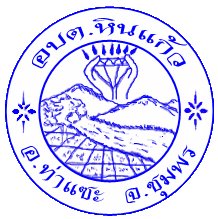 องค์การบริหารส่วนตำบลหินแก้วอำเภอท่าแซะ จังหวัดชุมพรคำนำ		ด้วยระเบียบกระทรวงมหาดไทย ว่าด้วยการจัดทำแผนพัฒนาขององค์กรปกครองส่วนท้องถิ่น พ.ศ.2548 หมวด 6 (ข้อ 29) และระเบียบกระทรวงมหาดไทย ว่าด้วยการจัดทำแผนพัฒนาขององค์กรปกครองส่วนท้องถิ่น (ฉบับที่ ๒) พ.ศ.2559 (ข้อ 13) และ (ข้อ 14) ได้กำหนดให้มีการดำเนินการติดตามและประเมินผลแผนพัฒนาขององค์กรปกครองส่วนท้องถิ่น โดยคณะกรรมการการติดตามและประเมินผลพัฒนามีหน้าที่ดำเนินการติดตามและประเมินผลแผนพัฒนาขององค์กรปกครองส่วนท้องถิ่น ซึ่งคณะกรรมการจะต้องดำเนินการกำหนดแนวทาง วิธีการติดตามและประเมินผลแผนพัฒนา ดำเนินการติดตามและประเมินผลแผนพัฒนา รายงานผลและเสนอความเห็นซึ่งได้จากการติดตามและประเมินผลแผนพัฒนาต่อผู้บริหารท้องถิ่น เพื่อให้ผู้บริหารท้องถิ่นเสนอต่อสภาท้องถิ่น และคณะกรรมการพัฒนาท้องถิ่น พร้อมทั้งประกาศผลการติดตามและประเมินผลแผนพัฒนาให้ประชาชนในท้องถิ่นทราบในที่เปิดเผยภายในสิบห้าวันนับแต่รายงานผลและเสนอความเห็นดังกล่าวและต้องประกาศไว้เป็นระยะเวลาไม่น้อยกว่าสามสิบวันโดยอย่างน้อยปีละสองครั้งภายในเดือนเมษายนและภายในเดือนตุลาคมของทุกปี		ดังนั้น เพื่อให้เป็นไประเบียบกระทรวงมหาดไทยดังกล่าว คณะกรรมการติดตามและประเมินผลแผนพัฒนาองค์การบริหารส่วนตำบลหินแก้ว จึงได้ดำเนินการติดตามและประเมินผลแผนพัฒนาองค์การบริหารส่วนตำบลหินแก้ว ประจำปีงบประมาณ พ.ศ.๒๕๖๑   (รอบเดือน ตุลาคม ๒๕๖๐ – มีนาคม ๒๕๖๑) เพื่อรายงานและเสนอความเห็นที่ได้จากการติดตามให้นายกองค์การบริหารส่วนตำบลหินแก้วทราบ และหวังว่าเป็นรายงานผลการติดตามฉบับนี้ จะเป็นประโยชน์อย่างยิ่งในการพัฒนาองค์การบริหารส่วนตำบล สามารถแก้ไขปัญหาให้กับประชาชนได้ และประชาชนเกิดความพึงพอใจสูงสุดสารบัญ															                           				 หน้าส่วนที่ 1  บทนำ											1ส่วนที่  2  การติดตามและประเมินผล								15		 -แผนการดำเนินกิจกรรม/โครงการ						20ส่วนที่  3  ผลการวิเคราะห์การติดตามและประเมินผล						30		 -แบบที่  ๑ แบบช่วยกำกับการจัดทำแผนยุทธศาสตร์ของท้องถิ่นโดยตรง		30		 -แบบที่  ๒ แบบติดตามผลการดำเนินงานของ อปท.				31		 -แบบที่  3 แบบประเมินผลการดำเนินงานตามแผนยุทธศาสตร์			38ส่วนที่  4  สรุปผล ข้อสังเกตและข้อเสนอแนะ							42ส่วนที่  5  ผลการติดตามและประเมินผลด้วยระบบ e-plan					43ส่วนที่ 1บทนำระเบียบกระทรวงมหาดไทย ว่าด้วยการจัดทำแผนพัฒนาขององค์กรปกครองส่วนท้องถิ่น พ.ศ.2548 และแก้ไขเพิ่มเติม (ฉบับที่ ๒) พ.ศ.๒๕๕๙ ข้อ ๑๓ ได้กำหนดให้มีการติดตามและประเมินผลแผนพัฒนาขององค์กรปกครองส่วนท้องถิ่น โดยคณะกรรมการติดตามและประเมินแผนพัฒนาเป็นผู้ดำเนินการติดตามและประเมินผลแผนพัฒนา ซึ่งคณะกรรมการจะต้องดำเนินการกำหนดแนวทาง วิธีการในการติดตามและประเมินผลแผนพัฒนา ดำเนินการติดตามและประเมินผลแผนพัฒนา รายงานผลและเสนอความเห็นซึ่งได้จากการติดตามและประเมินผลแผนพัฒนาต่อผู้บริหารท้องถิ่น เพื่อให้ผู้บริหารท้องถิ่นเสนอต่อสภาท้องถิ่น และคณะกรรมการพัฒนาท้องถิ่น พร้อมทั้งประกาศผลการติดตามและประเมินผลแผนพัฒนาให้ประชาชนในท้องถิ่นทราบในที่เปิดเผยภายในสิบห้าวันนับแต่วันรายงานผลและเสนอความเห็นดังกล่าวและต้องปิดประกาศไว้เป็นระยะเวลาไม่น้อยกว่าสามสิบวันโดยอย่างน้อยปีละสองครั้งภายในเดือนเมษายนและภายในเดือนตุลาคมของทุกปี  การติดตามและประเมินผลแผนพัฒนาขององค์กรปกครองส่วนท้องถิ่น เป็นการติดตามและประเมินผลแผนยุทธศาสตร์การพัฒนา ซึ่งเป็นแผนยุทธศาสตร์การพัฒนาองค์กรปกครองส่วนท้องถิ่น เป็นแผนที่มีลักษณะและองค์ประกอบแผนพัฒนาเศรษฐกิจและสังคมขององค์กรปกครองส่วนท้องถิ่นที่กำหนดยุทธศาสตร์และแนวทางการพัฒนาขององค์กรปกครองส่วนท้องถิ่นซึ่งแสดงถึง วิสัยทัศน์ พันธกิจ และจุดมุ่งหมายเพื่อการพัฒนาในอนาคต โดยสอดคล้องกับแผนพัฒนาเศรษฐกิจและสังคมแห่งชาติ แผนการบริหารราชการแผ่นดิน ยุทธศาสตร์การพัฒนาจังหวัด อำเภอ และแผนชุมชนแผนพัฒนาสามปี ซึ่งเป็นแผนที่มีลักษณะและองค์ประกอบแผนพัฒนาเศรษฐกิจและสังคมขององค์กรปกครองส่วนท้องถิ่นที่สอดคล้องกับแผนยุทธศาสตร์การพัฒนาอันมีลักษณะเป็นการกำหนดรายละเอียดแผนงาน โครงการพัฒนาที่จัดทำขึ้นสำหรับปีงบประมาณแต่ละปี ซึ่งมีความต่อเนื่องและเป็นแผนก้าวหน้าครอบคลุมระยะเวลาสามปีโดยมีการทบทวนเพื่อปรับปรุงเป็นประจำทุกปีแผนการดำเนินงาน ซึ่งเป็นแผนการดำเนินงานขององค์กรปกครองส่วนท้องถิ่นที่แสดงถึงรายละเอียดแผนงาน โครงการพัฒนาและกิจกรรมที่ดำเนินการจริงทั้งหมดในพื้นที่ขององค์กรปกครองส่วนท้องถิ่นประจำปีงบประมาณนั้นโครงการ ซึ่งเป็นโครงการที่มีวัตถุประสงค์สนองต่อแผนยุทธศาสตร์การพัฒนาขององค์กรปกครองส่วนท้องถิ่น และดำเนินการเพื่อให้การพัฒนาบรรลุตามวิสัยทัศน์ขององค์กรปกครองส่วนท้องถิ่นที่กำหนดไว้ 1.1 ความสำคัญของการติดตามประเมินผลเมื่อองค์กรปกครองส่วนท้องถิ่นได้ดำเนินการประกาศใช้แผนยุทธศาสตร์การพัฒนา แผนพัฒนาสามปี  และการนำแผนพัฒนาท้องถิ่นไปสู่การจัดทำงบประมาณรายจ่ายประจำปี  งบประมาณรายจ่ายเพิ่มเติม  การจ่ายขาดเงินสะสม  งบประมาณเงินอุดหนุนเฉพาะกิจและงบประมาณรายจ่ายด้วยวิธีการอื่นๆ  เมื่อมีการใช้จ่ายงบประมาณก็ต้องมีการตรวจสอบผลการใช้จ่ายงบประมาณว่าดำเนินการไปอย่างไรบ้าง  บรรลุวัตถุประสงค์มากน้อยเพียงใดก็คือการใช้วิธีการติดตามและประเมินผลแผนพัฒนา2การนำแผนไปจัดทำงบประมาณนี้เป็นไปตามระเบียบกระทรวงมหาดไทย ว่าด้วยวิธีการงบประมาณขององค์กรปกครองส่วนท้องถิ่น พ.ศ. ๒๕๔๑ ข้อ ๒๒ ให้ใช้แผนพัฒนาขององค์กรปกครองส่วนท้องถิ่นเป็นแนวทางในการจัดทำงบประมาณ  ให้หัวหน้าหน่วยงานจัดทำงบประมาณการรายรับ  และประมาณการรายจ่าย และให้หัวหน้าหน่วยงานคลังรวบรวมรายงานการเงินและสถิติต่างๆ ของทุกหน่วยงานเพื่อใช้ประกอบการคำนวณขอตั้งงบประมาณเสนอต่อเจ้าหน้าที่งบประมาณระเบียบกระทรงงมหาดไทย ว่าด้วยเงินอุดหนุนขององค์กรปกครองส่วนท้องถิ่น พ.ศ. ๒๕๕๙ ข้อ ๔  องค์กรปกครองส่วนท้องถิ่นอาจตั้งงบประมาณให้เงินอุดหนุนหน่วยงานที่ขอรับเงินอุดหนุนได้ภายใต้หลักเกณฑ์  ดังนี้๑)  ต้องเป็นภารกิจที่อยู่ในอำนาจหน้าที่ขององค์กรปกครองส่วนท้องถิ่นผู้ให้เงินอุดหนุนตามกฎหมาย  และต้องไม่มีลักษณะเป็นเงินทุนหมุนเวียน๒)  ประชาชนในเขตองค์กรปกครองส่วนท้องถิ่นผู้ให้เงินอุดหนุนต้องได้รับประโยชน์จากโครงการที่จะให้เงินอุดหนุน๓)  องค์กรปกครองส่วนท้องถิ่นต้องให้ความสำคัญกับโครงการอันเป็นภารกิจหลักตามแผนพัฒนาท้องถิ่นที่จะต้องดำเนินการเอง และสถานะทางการคลังก่อนที่จะพิจารณาให้เงินอุดหนุน๔)  องค์กรปกครองส่วนท้องถิ่นเห็นสมควรให้เงินอุดหนุนหน่วยงานที่ขอรับเงินอุดหนุน ให้นำโครงการขอรับเงินอุดหนุนของหน่วยงานดังกล่าวบรรจุไว้ในแผนพัฒนาท้องถิ่น และตั้งงบประมาณไว้ในหมวดเงินอุดหนุนของงบประมาณรายจ่ายประจำปีหรืองบประมาณรายจ่ายเพิ่มเติม ห้ามจ่ายจากเงินสะสมทุนสำรองเงินสะสม หรือเงินกู้ระเบียบกระทรวงมหาไทย ว่าด้วยการจัดทำแผนพัฒนาขององค์กรปกครองส่วนท้องถิ่น พ.ศ. ๒๕๔๘ ข้อ ๒๕ ให้องค์กรปกครองส่วนท้องถิ่นใช้แผนพัฒนาสามปีเป็นกรอบในการจัดทำงบประมาณรายจ่ายประจำปี และงบประมารรายจ่ายเพิ่มเติม  รวมทั้งวางแนวทางเพื่อให้มีการปฏิบัติให้บรรลุวัตถุประสงค์ตามโครงการที่กำหนดไว้ในแผนพัฒนาสามปี	 การติดตามประเมินผลเป็นการตรวจสอบว่าการดำเนินกิจกรรมตามโครงการหนึ่งๆ นั้น อยู่ภายใต้ระยะเวลาและงบประมาณที่กำหนดไว้ตามแผนหรือไม่ ส่วนการประเมินผลเชิงลึกนั้นเป็นการตรวจสอบว่า ผลการดำเนินโครงการบรรลุวัตถุประสงค์และเป้าหมายที่ผู้จัดทำแผนได้วางไว้หรือไม่การติดตาม (monitoring) หมายถึง กิจกรรมภายในโครงการซึ่งถูกออกแบบมาเพื่อให้ข้อมูลป้อนกลับ (feedback) เกี่ยวกับการดำเนินงานโครงการ ปัญหาที่กำลังเผชิญอยู่ และประสิทธิภาพของวิธีการดำเนินงาน เป็นการติดตามเพื่อให้ทราบความก้าวหน้าในการดำเนินงานตามโครงการต่างๆ ที่ไดรับงบประมาณและไดบรรจุไวในแผนดำเนินงานประจำปีและในกรณีที่พบปัญหาอุปสรรคในการดำเนินงาน จะได้พิจารณาแนวทางในการแกไขปรับปรุงให้โครงการต่างๆ สำเร็จลุล่วงไปได้อย่างมีประสิทธิภาพ การติดตามสามารถแบ่งออกเป็นประเภทต่างๆ ได้ดังนี้1. การติดตามผลการดำเนินงาน (performance monitoring) เป็นรูปแบบของการติดตามที่พิจารณาว่าปัจจัยนำเข้าหรือทรัพยากรของโครงการ (input) ชนิดใดที่สามารถใช้ได้สอดคล้องกับงบประมาณและตารางเวลาการดำเนินงานที่ตั้งไว้ รวมถึงการพิจารณาผลผลิต (output) ตามวัตถุประสงค์ของโครงการว่าผลิตออกมาได้ตรงตามเวลาที่กำหนดไว้ และเกิดประสิทธิภาพประสิทธิผลในการใช้ต้นทุนมากน้อยเพียงไร นอกจากนี้ ยังอาจพิจารณาว่าผลประโยชน์จากโครงการได้ตกอยู่กับกลุ่มเป้าหมายหรือไม่ performance monitoring ถูกใช้เพื่อปรับปรุงโครงการ โดยการให้ข้อมูลย้อนกลับสู่ผู้บริหารโครงการถึงตัวชี้วัด (indicators) ผลการดำเนินงานโครงการ ทำให้สามารถตรวจสอบปัญหาและแก้ไขได้ทันที32. การติดตามขั้นตอนการดำเนินงาน (process monitoring) เป็นการให้ข้อมูลป้อนกลับในด้านประสิทธิภาพและประสิทธิผลของกลไกการดำเนินงานโครงการโดยทำการวิเคราะห์กระบวนการดำเนินงานในแง่มุมต่างๆ อันได้แก่ การรับรู้โครงการของกลุ่มเป้าหมาย และการดำเนินงานโครงการสู่ผู้ได้รับประโยชน์จากโครงการเหล่านี้ ความมีประสิทธิภาพของการติดต่อสื่อสารและการเชื่อมประสานระหว่างหน่วยงานปฏิบัติงานกับผู้รับประโยชน์ ความรวดเร็วและต้นทุนของกลไกการดำเนินงาน คุณภาพของผลผลิตที่วัดออกมาได้ การเปรียบเทียบทางเลือกวิธีการอื่นๆ ที่เป็นไปได้ การประเมินผลกระทบที่เกิดขึ้นการประเมินผล (Evaluation) เป็นการรวบรวมผลการติดตามความก้าวหน้าของโครงการและการประเมินผลโครงการของทุกส่วนราชการเพื่อวิเคราะห์และประเมินผลการดำเนินงาน ผลที่ได้จากการประเมินผลจะใช้ในการปรับปรุง แก้ไข การขยายขอบเขต หรือการยุติการดำเนินการ ซึ่งขึ้นอยู่กับวัตถุประสงค์ของการประเมิน นอกจากนี้ การประเมินผลยังถือเป็นกระบวนการติดสินคุณค่าและการตัดสินใจอย่างมีหลักเกณฑ์โดยใช้ข้อมูลที่เก็บรวบรวมอย่างเป็นระบบ มีความเที่ยงตรง เป็นปรนัย เชื่อถือได้การติดตามและประเมินผล จึงเป็นการตรวจสอบดูว่ามีความสอดคล้องกับการใช้ทรัพยากร (งบประมาณ) เพียงใด ซึ่งผลที่ได้จากการติดตามและประเมินผลถือเป็นข้อมูลย้อนกลับ (Feedback) ที่สามารถนำไปปรับปรุงและตัดสินใจต่อไป โดยมีการประเมินผล 2 ประเภทไดแก1. การประเมินผลเชิงปริมาณ เป็นการประเมินผลความสำเร็จในการดำเนินงานและการใช้งบประมาณในแต่ละโครงการโดยพิจารณาจากเป้าหมายของโครงการที่ไดกำหนดไวในแผนดำเนินการและจำนวนงบประมาณที่ไดใช้จ่ายจริง2. การประเมินผลเชิงคุณภาพ เป็นการประเมินผลความสำเร็จของโครงการที่มีลักษณะเป็นการประเมินผลความสำเร็จของเป้าหมายเชิงคุณภาพที่ไดกำหนดไวในแผนพัฒนาสามปีการประเมินโครงการมีความสำคัญและคุณค่าหลายประการ คือ1. เป็นภารกิจที่สำคัญของระบบการวางแผนและการบริหารแผน/โครงการ ที่มีส่วนสำคัญในการควบคุมคุณภาพงาน ทั้งนี้เนื่องจากการประเมินโครงการเป็นการตรวจสอบและควบคุมชนิดหนึ่งซึ่งดำเนินงานอย่างมีระบบทุกส่วนของโครงการและปัจจัยทุกชนิดที่ใช้ในการดำเนินงานทั้งปัจจัยนำเข้า (inputs) กระบวนการ (process) และผลงาน (outputs) จะได้รับการตรวจสอบทุกขั้นตอน และนำมาซึ่งข้อมูลที่จำเป็นอันเป็นข้อมูลย้อนกลับที่จะนำมาใช้ในการปรับปรุงการดำเนินงาน เพราะนอกจากนี้จะชี้ให้เห็นข้อบกพร่องของการปฏิบัติงานแล้วยังชี้ให้เห็นผลการปฏิบัติงานซึ่งไม่สามารถทราบได้จากกระบวนการวางแผน2. เป็นเครื่องมือที่ช่วยให้ฝ่ายบริหารสามารถปรับปรุงระบบการวางแผนและบริหารแผนด้วยการให้ข้อมูลที่ต่อเนื่อง ทำให้สามารถปรับสภาพการปฏิบัติให้เข้ากับสถานการณ์ที่เปลี่ยนแปลง สามารถควบคุมแผนและโครงการให้เป็นไปตามทิศทางที่กำหนดไว้3. การประเมินช่วยให้การใช้ทรัพยากรเป็นไปอย่างคุ้มค่าหรือเกิดประโยชน์เต็มที่ ทั้งนี้ เพราะการประเมินโครงการจะต้องวิเคราะห์ทุกส่วนของโครงการ ข้อมูลใดหรือปัจจัยใดที่จะเป็นปัญหาจะได้รับการปรับปรุงแก้ไขเพื่อให้สามารถปฏิบัติได้หรือใช้ในการปฏิบัติงานอย่างเหมาะสม คุ้มค่า ทรัพยากรทุกชนิดจะได้รับการจัดสรรให้อยู่ในจำนวนหรือปริมาณที่เหมาะสมเพียงพอแก่การดำเนินงาน4. การประเมินโครงการมีส่วนในการสร้างขวัญกำลังใจให้ผู้ปฏิบัติงานตามโครงการ เพราะการประเมินโครงการมิใช่เป็นการควบคุมบังคับบัญชาหรือสั่งการ แต่เป็นการศึกษาวิเคราะห์เพื่อการปรับปรุงแก้ไขและเสนอแนะวิธีการใหม่ๆ เพื่อใช้ในการปฏิบัติโครงการ ย่อมจะนำมาซึ่งผลงานที่ดี เป็นที่ยอมรับของผู้ที่เกี่ยวข้องทั้งปวง โดยลักษณะเช่นนี้ย่อมทำให้ผู้ปฏิบัติมีกำลังใจ มีความพึงพอใจและมีความตั้งใจกระตือรือร้นที่จะปฏิบัติงานต่อไปและมากขึ้น ฉะนั้นจึงกล่าวได้ว่าการประเมินโครงการมีส่วนสำคัญในการสร้างขวัญ กำลังใจและความพึงพอใจในการปฏิบัติงาน4การติดตามและประเมินผลแผน สรุปได้ดังนี้1. เป็นการประเมินประสิทธิภาพและประสิทธิผลของการดำเนินโครงการ กิจกรรม ซึ่งเป็นการประเมินผลทั้งแผนงาน นโยบายขององค์กรและประเมินผลการปฏิบัติงานของบุคคลในองค์กรว่า แผนยุทธศาสตร์และแนวทางที่ถูกกำหนดไว้ในรูปของแผนนั้น ดำเนินการได้บรรลุวัตถุประสงค์จริงหรือไม่ สนองตอบต่อความต้องการของประชาชนหรือผู้มีส่วนได้เสียทุกฝ่ายหรือไม่ การติดตามและประเมินผลนี้ไม่ใช่การตรวจสอบเพื่อการจับผิดแต่เพื่อเป็นเครื่องมือทดสอบผลการทำงานเพื่อให้ทราบว่าผลที่เกิดขึ้นถูกต้องและเป็นไปตามวัตถุประสงค์มากน้อยเพียงใด2. เป็นการติดตามและประเมินผลยุทธศาสตร์การพัฒนา แผนพัฒนาสามปี ว่าเป็นไปตามความต้องการของประชาชนในท้องถิ่นหรือไม่และมีความสอดคล้องตามบทบาท อำนาจและหน้าที่ขององค์กรปกครองส่วนท้องถิ่นหรือไม่ นโยบายสาธารณะที่กำหนดไว้ในรูปของการวางแผนแบบมีส่วนร่วมของประชาชนหรือการประชาคมท้องถิ่นได้ดำเนินการตามเป้าหมายที่กำหนดไว้หรือไม่ ระยะเวลาในการดำเนินการสอดคล้องกับงบประมาณและสภาพพื้นที่ของท้องถิ่นหรือไม่ การติดตามและประเมินผลเป็นการวัดระดับความสำเร็จหรือล้มเหลวของยุทธศาสตร์การพัฒนา แผนพัฒนาสามปี ซึ่งครอบคลุมถึงสิ่งแวดล้อมของนโยบาย (environments or contexts) การประเมินปัจจัยนำเข้าหรือทรัพยากรที่ใช้ในโครงการ (inputs) การติดตามและประเมินผลกระบวนการนำนโยบายไปปฏิบัติ (implementation process) การประเมินผลผลิตนโยบาย (policy outputs) การประเมินผลลัพธ์นโยบาย (policy outcomes) และการประเมินผลกระทบนโยบาย (policy impacts) สิ่งที่จะได้รับหรือสนองตอบกลับจากการติดตามและประเมินผล ก็คือจะช่วยทำให้ผู้บริหารท้องถิ่นนำไปเป็นเครื่องมือในการปรับปรุงนโยบาย ยุทธศาสตร์การพัฒนา แผนพัฒนาสามปีใหม่ หรือปรับเปลี่ยนให้สอดคล้องกับสถานการณ์ที่เป็นปัจจุบัน การเปลี่ยนแปลงของพื้นที่และนโยบายของรัฐ หรืออาจใช้เป็นเครื่องมือในการเลือกที่จะกระทำหรือไม่กระทำหรือยกเลิกโครงการ ในกรณีที่เห็นว่าไม่เกิดความคุ้มค่าต่อประชาชนหรือประชาชนไม่พึงพอใจ ซึ่งการติดตามและประเมินผลนี้มีทั้งในรูปของคณะกรรมการติดตามและประเมินผลแผน สมาชิกสภาท้องถิ่น ประชาชนในพื้นที่ องค์กรภาคประชาสังคมหรือองค์กรทางสังคม องค์กรเอกชน หน่วยงานราชการที่มีหน้าที่กำกับดูแลและหน่วยงานราชการอื่นๆ และที่สำคัญสุดคือผู้รับผิดชอบโครงการโดยตรง1.2 วัตถุประสงค์ของการติดตามและประเมินผล1. เพื่อปรับปรุงประสิทธิภาพการจัดการและการบริหาร การประเมินผลจะทำให้ทราบว่าการนำนโยบายไปปฏิบัติมีสมรรถภาพในการจัดการและการบริหารมากน้อยเพียงใด โดยเฉพาะการใช้ทรัพยากรบุคคล งบประมาณ ตลอดจนอุปกรณ์และเครื่องมือต่างๆ 2. เพื่อการปรับปรุงแผนงาน การประเมินผลจะทำให้ทราบว่าแผนงานต่างๆ ที่กำหนดขึ้นมีความเหมาะสมต่อการนำไปปฏิบัติให้บรรลุวัตถุประสงค์เพียงใด 3. เพื่อประเมินความเหมาะสมของการเปลี่ยนแปลงที่เกิดขึ้นกับโครงการ 4. เพื่อระบุแนวทางที่จะปรับปรุงมาตรการที่จะนำไปใช้ให้เหมาะสม5. เพื่อความกระจ่างชัดของแผนงาน การประเมินผลตั้งแต่จุดเริ่มต้นของแผนงานจนกระทั่งจุดสุดท้ายของแผนงานจะทำให้ทราบว่าขั้นตอนใดบ้างที่มีปัญหาอุปสรรค และปัญหาอุปสรรคเหล่านั้นเกิดจากสาเหตุอะไร6. เพื่อการพัฒนาแผนงาน การประเมินผลจะทำให้ทราบว่าแผนงานที่นำไปปฏิบัติมีจุดแข็ง strengths) จุดอ่อน (weaknesses) อะไรบ้าง จุดอ่อนที่พบเกิดจากสาเหตุอะไรและจะแก้ไขได้อย่างไร57. เพื่อตอบสนองความต้องการของผู้ให้การสนับสนุนทางการเงิน การประเมินผลโครงการนั้นเป็นเครื่องมือที่จะทำให้ผู้สนับสนุนทางการเงินได้ทราบว่า ผลการนำนโยบายไปปฏิบัติบรรลุวัตถุประสงค์เพียงใด มีปัญหาอุปสรรคที่ต้องปรับปรุงแก้ไขหรือไม่8. เพื่อทดสอบแนวความคิดริเริ่มใหม่ในการแก้ไขปัญหาของท้องถิ่น การประเมินผลมีบทบาทสำคัญที่จะบอกว่าแนวคิดริเริ่มใหม่นี้ได้ผลเพียงใด และหรือจะต้องปรับปรุงในส่วนใดบ้าง9. เพื่อการตัดสินใจที่จะขยายโครงการหรือยุติโครงการ หรือให้การสนับสนุนโครงการหนึ่งและยกเลิกอีกโครงการหนึ่ง 1.3 ขั้นตอนการดำเนินการติดตามและประเมินผลการติดตามและประเมินผลแผนพัฒนา มีขั้นตอนในการดำเนินการ ดังนี้ขั้นตอนที่ 1 คณะกรรมการติดตามและประเมินผลแผนพัฒนาท้องถิ่นร่วมประชุมเพื่อกำหนดกรอบ แนวทาง และวิธีการในการติดตามและประเมินผลแผนยุทธศาสตร์การพัฒนา แผนพัฒนาสามปี และประเมินผลโครงการพัฒนาตามแผนพัฒนาสามปี ดังนี้1.1 การกำหนดกรอบ แนวทาง และวิธีการในการติดตามและประเมินผลแผนพัฒนา อาจกำหนดแนวทางในการติดตามและประเมินผลแผนยุทธศาสตร์การพัฒนา และแผนพัฒนาสามปี ดังนี้	(1) ความสอดคล้อง (Relevance) ของยุทธศาสตร์ แผน และกลยุทธ์ที่กำหนด	(2) ความเพียงพอ (Adequacy) ของทรัพยากรเพื่อการดำเนินกิจกรรมของหน่วยงาน	(3) ความก้าวหน้า (Progress) กิจกรรมที่กำหนดไว้ตามแผน โดยมีการติดตามผล (Monitoring)	(4) ประสิทธิภาพ (Efficiency) เป็นการศึกษาความสัมพันธ์ระหว่างผลผลิตกับทรัพยากรที่ใช้โดยมีการประเมินประสิทธิภาพ (Efficiency Evaluation)	(5) ประสิทธิผล (Effectiveness) เป็นการศึกษาถึงผลที่ได้รับ (Effect)	(6) ผลลัพธ์และผลผลิต (Outcome and Output) เป็นการประเมินผลประโยชน์ที่เกิดจากการทำกิจกรรมที่มีต่อกลุ่มเป้าหมายที่ได้รับบริการ และการประเมินผลผลิตที่เกิดขึ้นจากกิจกรรม	(7) การประเมินผลกระทบ เป็นการศึกษาผลที่ได้รับรวบยอด (Overall Effect)คณะกรรมการติดตามและประเมินผลแผนพัฒนาท้องถิ่น อาจนำแนวทางทั้งหมดที่กำหนดมาใช้หรืออาจเลือกใช้ในบางแนวทางในการติดตามและประเมินผลแผนยุทธศาสตร์การพัฒนา และแผนพัฒนาสามปีก็ได้ โดยอย่างน้อยต้องสามารถประเมินความสอดคล้องและสามารถวัดความสำเร็จหรือความก้าวหน้าของแผนยุทธศาสตร์การพัฒนาและแผนพัฒนาสามปีได้ ทั้งนี้ ขึ้นอยู่กับคณะกรรมการติดตามและประเมินผลแผนพัฒนาท้องถิ่นจะพิจารณา1.2 การกำหนดกรอบ แนวทาง และวิธีการในการติดตามและประเมินผลโครงการ ตามแผนพัฒนาสามปี อาจกำหนดแนวทาง ดังนี้	(1) การประเมินผลกระบวนการ (Process Evaluation) หรือการประเมินประสิทธิภาพ (Effectiveness Evaluation)	(2) การประเมินผลโครงการ (Project Evaluation) หรือการประเมินประสิทธิภาพ (Effectiveness Evaluation)	(3) การประเมินผลการทบ (Impact Evaluation)61.3 แนวทางการวิเคราะห์สภาพแวดล้อม การติดตามและประเมินผลมีความจำเป็นที่จะต้องวิเคราะห์สภาพแวดล้อมของท้องถิ่น ทั้งในระดับหมู่บ้าน/ชุมชน/ตำบล และอาจรวมถึงอำเภอและจังหวัดด้วย เพราะหมู่บ้าน/ชุมชน/ตำบล/องค์กร/หน่วยงานต่างๆ ล้วนมีปฏิสัมพันธ์ซึ่งกันและกันกับสิ่งแวดล้อมภายใต้สังคมที่เป็นทั้งระบบเปิดมากกว่าระบบปิดในปัจจุบัน     1.3.1 การวิเคราะห์สภาพแวดล้อมภายนอก เป็นการตรวจสอบ ประเมิน และกรองปัจจัยหรือข้อมูลจากสภาพแวดล้อมภายนอกที่มีผลกระทบต่อท้องถิ่น เช่น สภาพเศรษฐกิจ เทคโนโลยี การเมือง กฎหมาย สังคม การวิเคราะห์สภาพภายนอกนี้ เป็นการระบุถึงโอกาสและอุปสรรคที่จะต้องดำเนินการและแก้ไขปัญหาที่เกิดขึ้น     1.3.2 การวิเคราะห์สภาพแวดล้อมภายใน เป็นการตรวจสอบ ประเมิน และกรองปัจจัยหรือข้อมูลจากสภาพภายในท้องถิ่น ปัจจัยใดเป็นจุดแข็งหรือจุดอ่อนที่องค์กรปกครองส่วนท้องถิ่นจะแสวงหาโอกาสการพัฒนาและหลีกเลี่ยงอุปสรรคที่อาจจะเกิดขึ้นได้ ซึ่งการติดตามและประเมินผลโดยกำหนดให้มีการวิเคราะห์สภาพแวดล้อมภายใน สามารถทำได้หลายแนวทาง เช่น            1) การวิเคราะห์ห่วงโซ่แห่งคุณค่าภายในท้องถิ่น (Value-Chain Analysis) ห่วงโซ่แห่งคุณค่านี้ เป็นการเชื่อมโยงของกิจกรรมต่างๆ ที่เกิดขึ้นในท้องถิ่น ที่สร้างคุณค่าด้านการพัฒนาหลายมิติ            2) การวิเคราะห์ปัจจัยภายในตามสายงาน (Scanning Functional Resources) เป็นการวิเคราะห์ ตรวจสอบ ติดตามองค์กรปกครองส่วนท้องถิ่นเพื่อวิเคราะห์ถึงจุดแข็งและจุดอ่อน ไม่ว่าจะเป็นสำนักงานปลัด กองคลัง กองสาธารณสุขและสิ่งแวดล้อม กองการศึกษา กองช่าง เป็นต้นขั้นตอนที่ 2 คณะกรรมการติดตามและประเมินผลแผนพัฒนาท้องถิ่นดำเนินการติดตามและประเมินผลแผนยุทธศาสตร์การพัฒนา และแผนพัฒนาสามปี ตามกรอบแนวทางและวิธีการที่กำหนด โดยสามารถติดตามและประเมินผลได้ตลอดระยะเวลาของแผนยุทธศาสตร์การพัฒนาและแผนพัฒนาสามปีขององค์กรปกครองส่วนท้องถิ่นขั้นตอนที่ 3 คณะกรรมการติดตามและประเมินผลแผนพัฒนาท้องถิ่น ดำเนินการติดตามและประเมินผลโครงการพัฒนาตามแผนพัฒนาสามปี ตามกรอบแนวทางและวิธีการที่กำหนด โดยสามารถติดตามและประเมินผลได้ตั้งแต่ก่อนเริ่มโครงการพัฒนาตามแผนการดำเนินงานจนสิ้นสุดโครงการขั้นตอนที่ 4 รายงานผลและเสนอความคิดเห็นซึ่งได้จากการติดตามและประเมินผลแผนพัฒนาต่อผู้บริหารท้องถิ่น เพื่อผู้บริหารท้องถิ่นเสนอต่อสภาท้องถิ่น และคณะกรรมการพัฒนาท้องถิ่น พร้อมทั้งประกาศผลการติดตามและประเมินผลแผนพัฒนาให้ประชาชนในท้องถิ่นทราบในที่เปิดเผยภายในสิบห้าวัน นับแต่วันรายงานผลและเสนอความเห็นดังกล่าวและต้องปิดประกาศไว้เป็นระยะเวลาไม่น้อยกว่าสามสิบวัน โดยอย่างน้อยปีละสองครั้ง ภายในเดือนเมษายนและภายในเดือนตุลาคมของทุกปีขั้นตอนที่ 5 คณะกรรมการติดตามและประเมินผลแผนพัฒนาท้องถิ่น อาจให้ความเห็นหรือข้อเสนอแนะในรายงานการติดตามและประเมินผลแผนยุทธศาสตร์การพัฒนา และแผนพัฒนาสามปี และโครงการพัฒนาต่อผู้บริหารท้องถิ่น เพื่อให้ผู้บริหารท้องถิ่นเสนอต่อสภาท้องถิ่น คณะกรรมการพัฒนาท้องถิ่นและคณะกรรมการประสานแผนพัฒนาท้องถิ่นระดับจังหวัดได้ระเบียบกระทรวงมหาดไทยว่าด้วยการจัดทำแผนพัฒนาขององค์กรปกครองส่วนท้องถิ่น  พ.ศ.2548 และแก้ไขเพิ่มเติม (ฉบับที่ 2) พ.ศ.2559 ข้อ 28 ได้กำหนดให้ผู้บริหารท้องถิ่นแต่งตั้งคณะกรรมการติดตามและประเมินผลแผนพัฒนาท้องถิ่น ประกอบด้วย 71. สมาชิกสภาท้องถิ่นที่สภาท้องถิ่นคัดเลือก			จำนวน  3  คน2. ผู้แทนประชาคมท้องถิ่นที่ประชาคมท้องถิ่นคัดเลือก 		จำนวน  2  คน3. ผู้แทนหน่วยงานที่เกี่ยวข้องที่ผู้บริหารท้องถิ่นคัดเลือก 	จำนวน  2  คน3. หัวหน้าส่วนการบริหารที่คัดเลือกกันเอง 			จำนวน  2  คน4. ผู้ทรงคุณวุฒิที่ผู้บริหารท้องถิ่นคัดเลือก 			จำนวน  2  คนซึ่งคณะกรรมการฯ อาจแต่งตั้งคณะอนุกรรมการหรือคณะทำงานขึ้นเพื่อช่วยในการติดตามและประเมินผลได้ตามความเหมาะสม โดยการที่คณะกรรมการมาจากหน่วยงานหลายฝ่ายนี้ จะทำให้การติดตามและประเมินผลเป็นไปอย่างมีประสิทธิภาพและผลของการประเมินสามารถวัดผลบรรลุและวัดความสำเร็จของโครงการเพื่อนำไปใช้ในการแก้ไขหรือปรับปรุงการปฏิบัติงานของโครงการได้อย่างแท้จริงคณะกรรมการติดตามและประเมินผลแผนพัฒนาท้องถิ่น  มีอำนาจหน้าที่  ดังนี้(1)  กำหนดแนวทาง  วิธีการในการติดตามและประเมินผลแผนพัฒนา(2)  ดำเนินการติดตามและประเมินผลแผนพัฒนา(3)  รายงานผลและเสนอความคิดเห็นซึ่งได้จากการติดตามและประเมินผลแผนพัฒนาต่อผู้บริหารท้องถิ่น เพื่อผู้บริหารท้องถิ่นเสนอต่อสภาท้องถิ่น และคณะกรรมการพัฒนาท้องถิ่น พร้อมทั้งประกาศผลการติดตามและประเมินผลแผนพัฒนาให้ประชาชนในท้องถิ่นทราบในที่เปิดเผยภายในสิบห้าวัน นับแต่วันรายงานผลและเสนอความเห็นดังกล่าวและต้องปิดประกาศไว้เป็นระยะเวลาไม่น้อยกว่าสามสิบวัน โดยอย่างน้อยปีละสองครั้ง ภายในเดือนเมษายนและภายในเดือนตุลาคมของทุกปี(4)  แต่งตั้งคณะอนุกรรมการหรือคณะทำงานเพื่อช่วยปฏิบัติงานตามที่เห็นสมควรเพื่อประโยชน์ของประชาชนโดยส่วนรวม  และเพื่อให้การบริหารงานขององค์กรปกครองส่วนท้องถิ่นสอดคล้องกับแนวนโยบายของรัฐบาล  กระทรวงมหาดไทยอาจจัดให้มีการติดตามและประเมินผลการดำเนินงานตามแผนพัฒนาขององค์กรปกครองส่วนท้องถิ่นได้ตามความเหมาะสม 1.4 เครื่องมือการติดตามและประเมินผลกรอบและแนวทางในการติดตามและประเมินผล1. กำหนดกรอบและแนวทางในการติดตามและประเมินผล สอดคล้องกับระเบียบกระทรวงมหาดไทยว่าด้วยการจัดทำแผนพัฒนาขององค์กรปกครองส่วนท้องถิ่น พ.ศ.2548 ข้อ 292. กำหนดกรอบเวลา (Time & Time Frame) ความสอดคล้อง (Relevance) ความเพียงพอ (Adequacy) ความก้าวหน้า (Progress) ประสิทธิภาพ (Efficiency) ประสิทธิผล (Effectiveness) ผลลัพธ์และผลผลิต (Outcome and Output) การประเมินผลกระทบการประเมินผลกระบวนการ (Process Evaluation) เป็นต้น3. กำหนดแนวทางการวิเคราะห์สภาพแวดล้อมการติดตามและประเมินผลมีความจำเป็นที่จะต้องวิเคราะห์สภาพแวดล้อมของท้องถิ่น ทั้งในระดับหมู่บ้าน/ชุมชน/ตำบล และอาจรวมถึงอำเภอและจังหวัดด้วย เพราะว่าหมู่บ้าน/ชุมชน/ตำบล/องค์กร/หน่วยงานต่างๆ ล้วนมีปฏิสัมพันธ์ซึ่งกันและกันกับสิ่งแวดล้อมภายใต้สังคมที่เป็นทั้งระบบเปิดมากกว่าระบบปิดในปัจจุบัน(1) การวิเคราะห์สภาพแวดล้อมภายนอก เป็นการตรวจสอบ ประเมิน และกรองปัจจัยหรือข้อมูลจากสภาพแวดล้อมภายนอกที่มีผลกระทบต่อท้องถิ่น เช่น สภาพเศรษฐกิจ เทคโนโลยี การเมือง กฎหมาย สังคม สิ่งแวดล้อม วิเคราะห์เพื่อให้เกิดการบูรณาการ (integration) ร่วมกันกับองค์กรปกครองส่วนท้องถิ่น หน่วยงานราชการหรือรัฐวิสาหกิจ การวิเคราะห์สภาพแวดล้อมภายนอกนี้ เป็นการระบุถึงโอกาสและอุปสรรคที่จะต้องดำเนินการและแก้ไขปัญหาที่เกิดขึ้น8(2) การวิเคราะห์สภาพแวดล้อมภายใน เป็นการตรวจสอบ ประเมิน และกรองปัจจัยหรือข้อมูลจากสภาพภายในท้องถิ่น ปัจจัยใดเป็นจุดแข็งหรือจุดอ่อนที่องค์กรปกครองส่วนท้องถิ่นจะแสวงหาโอกาสการพัฒนาและหลีกเลี่ยงอุปสรรคที่อาจจะเกิดขึ้นได้ ซึ่งการติดตามและประเมินผลโดยกำหนดให้มีการวิเคราะห์สภาพแวดล้อมภายใน สามารถทำได้หลายแนวทาง เช่น การวิเคราะห์ห่วงโซ่แห่งคุณค่าภายในท้องถิ่น (Value-Chain Analysis) การวิเคราะห์ปัจจัยภายในตามสายงาน (Scanning Functional Resources) เป็นการวิเคราะห์ตรวจสอบ ติดตามองค์กรปกครองส่วนท้องถิ่นเพื่อวิเคราะห์ถึงจุดแข็งและจุดอ่อนระเบียบ วิธีการในการติดตามและประเมินผลระเบียบ วิธีการในการติดตามและประเมินผล ต้องกำหนดวิธีการติดตามและประเมินผล กำหนดห้วงเวลาในการติดตามและประเมินผล โดยมีองค์ประกอบที่สำคัญ 2 ประการ ดังนี้1. ระเบียบ ในการติดตามและประเมินผล ควรมีองค์ประกอบใหญ่ๆ ที่สำคัญ 3 ประการ คือ    1.1 ผู้เข้าร่วมติดตามและประเมินผล อันได้แก่ คณะกรรมการติดตามและประเมินผล ผู้รับผิดชอบแผนยุทธศาสตร์ ประชาชนในท้องถิ่น ผู้มีส่วนเกี่ยวข้อง และผู้มีส่วนได้เสีย (Stakeholders) ในท้องถิ่นนั้นๆ    1.2 เครื่องมือ อันได้แก่ เครื่องมืออุปกรณ์หรือสิ่งที่ใช้เป็นสื่อสำหรับการติดตามและประเมินผล เพื่อใช้ในการรวบรวมข้อมูลยุทธศาสตร์ที่ได้กำหนดขึ้นซึ่งมีผลต่อการพัฒนาท้องถิ่น ข้อมูลดังกล่าวอาจเป็นได้ทั้งข้อมูลเชิงปริมาณและข้อมูลเชิงคุณภาพ มีความจำเป็นและสำคัญในการนำมาหาค่าและผลของประโยชน์ที่ได้รับจากแผนยุทธศาสตร์ อาจเป็นแบบสอบถาม แบบสัมภาษณ์ แบบทดสอบ แบบวัดความรู้ แบบบันทึกข้อมูล แบบวัดความรู้ แบบบันทึกการสังเกต แบบตรวจสอบ บันทึกรายการ เพื่อนำไปวิเคราะห์ทางสถิติ หรือการหาผลสัมฤทธิ์โดยรูปแบบต่างๆ ที่สอดคล้องกับบริบทของท้องถิ่นนั้นๆ     1.3 กรรมวิธี อันได้แก่ วิธีการที่จะดำเนินการติดตามและประเมินผล จะต้องศึกษาเอกสารที่เกี่ยวข้องกับยุทธศาสตร์ซึ่งเป็นการตรวจดูหลักฐานต่างๆ ที่เป็นทรัพย์สินขององค์กรปกครองส่วนท้องถิ่นที่เกี่ยวข้องกับการพัฒนาท้องถิ่น เอกสารการเบิกจ่ายงบประมาณ เช่น ถนน แม่น้ำ ลำคลอง ครุภัณฑ์ ที่ดินและสิ่งก่อสร้างต่างๆ กลุ่มผลประโยชน์ต่างๆ เพื่อตรวจดูว่าดำเนินการให้เป็นไปตามวัตถุประสงค์และได้รับผลตามที่ตั้งไว้หรือไม่ ทรัพย์สินต่างๆ มีอยู่จริงหรือไม่ สภาพของทรัพย์สินนั้นเป็นเช่นไร เป็นต้น ซึ่งการกำหนดวิธีการเช่นนี้ต้องมีการเก็บข้อมูล วิเคราะห์ข้อมูล (Data analysis) ด้วยระเบียบวิธีในการติดตามและประเมินผล จะต้องบรรยายวิธีการโดยรวม บอกว่าเป็นการติดตามและประเมินผลที่ไหน กลุ่มประชากรเป็นใคร ใช้เครื่องมืออะไร บอกถึงขั้นตอน การวิเคราะห์ข้อมูล การสรุปผล ผลของการติดตามและประเมินผลให้ภาพรวมโดยบอกว่าได้อะไร เป็นอย่างไร ปัญหาของแผนยุทธศาสตร์คืออะไร ตั้งข้อสังเกตอย่างไร2. วิธีในการติดตามและประเมินผล    2.1 การออกแบบการติดตามและประเมินผล เป็นการวางโครงสร้างเฉพาะ (structure) ของการวางแผนพัฒนาหนึ่งๆ และแนวทางการดำเนินการติดตามและประเมินผลแผน (plan) เพื่อให้สามารถตอบปัญหาการติดตามและประเมินผลได้อย่างมีประสิทธิภาพสูงสุด การออกแบบเพื่อการติดตามและประเมินผลแผนพัฒนามีเป้าหมายเพื่อ     1) มุ่งตอบปัญหาการติดตามและประเมินผลได้อย่างตรงประเด็น     2) อธิบายหรือควบคุมความผันแปรของยุทธศาสตร์ที่จะเกิดขึ้นได้9การออกแบบการติดตามและประเมินผลแผน เป็นเสมือนการที่สถาปนิกวางผังหรือรูปแบบของบ้านโดยรวมก่อนที่จะดำเนินการในรายละเอียดอื่นๆ ต่อไป ดังนั้น การออกแบบการติดตามและประเมินผลยุทธศาสตร์จึงต้องมาก่อนการวางแผนปฏิบัติงาน (work plan) ก่อนการลงพื้นที่จริง การออกแบบการติดตามและประเมินผลยุทธศาสตร์จึงเป็นการกำหนดกรอบโดยรวมของงานติดตามแผนงาน โครงการ กิจกรรมต่างๆ ด้วย โดยต้องกำหนดประเด็นปัญหาการวางกรอบของผลกระทบ ตัวแปร การเก็บข้อมูล การวิเคราะห์ข้อมูล และการสรุปผล2.2 วิธีการเก็บรวบรวมข้อมูลการติดตามและประเมินผลยุทธศาสตร์ การเก็บข้อมูลจึงเป็นส่วนหนึ่งของการแสวงหาข้อเท็จจริงเพื่อให้ได้ความจริงในการวางแผนพัฒนาท้องถิ่น ตลอดจนการใช้สถิติเป็นเครื่องมือในการพัฒนาเพื่อสรุปประเด็นปัญหา แนวทางต่างๆ ที่เกิดขึ้น การเก็บรวบรวมข้อมูลถือได้ว่าเป็นขั้นตอนที่สำคัญที่สุดในการค้นคว้าหาคำตอบ เนื่องจากถ้าได้ข้อมูลที่ไม่น่าเชื่อถือหรือเป็นข้อมูลที่ไม่มีคุณภาพ ย่อมส่งผลกระทบต่อการแปลความหมายและการสรุปผล วิธีการเก็บรวบรวมข้อมูล โดยการสำรวจ (survey) เป็นการรวบรวมข้อมูลจากบันทึกหรือทะเบียนที่มีผู้จัดทำไว้แล้ว หรืออาจเป็นข้อมูลที่คณะกรรมการติดตามและประเมินผลต้องจดบันทึก (record) สังเกต (observe) หรือวัด (measure) โดยคณะกรรมการติดตามและประเมินผลจะต้องดำเนินการในพื้นที่จากผู้มีส่วนเกี่ยวข้อง เจ้าหน้าที่/บุคลากรขององค์กรปกครองส่วนท้องถิ่น เป็นข้อมูลที่มีอยู่ตามธรรมชาติ พฤติกรรม ความต้องการ ซึ่งศึกษาได้โดยวิธีการสังเกตและสามารถวัดได้3. เครื่องมือที่ใช้ในการติดตามและประเมินผลเครื่องมือในการติดตามและประเมินผล ประกอบด้วย การทดสอบและการวัด การสัมภาษณ์ การสังเกต การสำรวจ และเอกสาร3.1 การทดสอบและการวัด (Tests & Measurements) วิธีการนี้จะทำการทดสอบและวัดผล เพื่อดูระดับการเปลี่ยนแปลง ซึ่งรวมถึงแบบทดสอบต่างๆ การประเมินการปฏิบัติงาน และแนวทางการวัด3.2 การสัมภาษณ์ (Interviews) อาจเป็นการสัมภาษณ์เดี่ยว หรือกลุ่มก็ได้ การสัมภาษณ์เป็นการยืนยันว่าผู้มีส่วนเกี่ยวข้อง ผู้ได้รับผลกระทบมีความเกี่ยวข้องและได้รับผลกระทบในระดับใด คณะกรรมการติดตามและประเมินผลจะต้องกำหนดแนวทางการสัมภาษณ์ด้วย โดยทั่วไปการสัมภาษณ์ถูกแบ่งออกเป็น 2 ประเภท คือ 1) การสัมภาษณ์แบบเป็นทางการหรือกึ่งทางการ (formal or semi-formal interview) ซึ่งใช้แบบสัมภาษณ์แบบมีโครงสร้าง (structure interviews) ดำเนินการสัมภาษณ์ 2) การสัมภาษณ์แบบไม่เป็นทางการ (informal interview) ซึ่งคล้ายๆ กับการพูดสนทนาอย่างไม่มีพิธีรีตอง ไม่เคร่งครัดในขั้นตอน และลำดับของข้อความ การดำเนินการสัมภาษณ์มักมีเพียงแนวทางการสัมภาษณ์กว้างๆ ที่เป็นสาระสำคัญที่ต้องการ การให้ได้ข้อมูลการติดตามและประเมินผลยุทธศาสตร์โดยวิธีการเชิงคุณภาพ ควรสัมภาษณ์แบบไม่เป็นทางการ 2 วิธี คือ     3.2.1 การสนทนาตามธรรมชาติ (natural conversation) เป็นการสัมภาษณ์ในรูปแบบของการสนทนาระหว่างคณะกรรมการติดตามและประเมินผลกับผู้ให้ข้อมูล เป็นการขอข้อมูลเพิ่มเติมหรือขอคำอธิบายเหตุผลและผลของยุทธศาสตร์ที่ได้รับ การสัมภาษณ์แบบนี้นอกจากจะได้ข้อมูลแล้วยังเป็นการพัฒนาสัมพันธภาพที่ดี สร้างความเชื่อถือไว้วางใจในคณะกรรมการติดตามและประเมินผลอีกด้วย     3.2.2 การสัมภาษณ์เชิงลึก (in-depth interview) เป็นการสนทนาซักถามผู้ให้ข้อมูลหลักบางคนในหมู่บ้าน/ชุมชน เนื่องจากบุคคลนั้นมีความรู้ ความเข้าใจในประเด็นยุทธศาสตร์มากกว่าคนอื่นๆ มีประสบการณ์ด้านการพัฒนาท้องถิ่น การวางแผน103.3 การสังเกต (Observations) คณะกรรมการติดตามและประเมินผลใช้การสังเกตเพื่อเฝ้าดูว่ากำลังเกิดอะไรขึ้น ต้องมีการบันทึกการสังเกต แนวทางในการสังเกต และกำหนดการดำเนินการสังเกต การสังเกต คือการเฝ้าดูสิ่งที่เกิดขึ้นอย่างเอาใจใส่และละเอียดถี่ถ้วน โดยใช้ประสาทสัมผัสหลายอย่างพร้อมๆ กัน เช่น ตาดู หูฟัง ถ้าสิ่งนั้นสัมผัสได้ก็ต้องสัมผัส ในการเก็บข้อมูลเพื่อติดตามและประเมินผลในเชิงคุณภาพนั้น การสังเกตจะกระทำควบคู่กับการจดบันทึก หรือบันทึกภาคสนาม การสนทนา และสัมภาษณ์ เพื่อให้ได้ข้อมูลที่รอบด้าน สามารถนำมาวิเคราะห์หาความหมายและอธิบายเชื่อมโยงความสัมพันธ์กับสิ่งต่างๆ ในปรากฏการณ์ของยุทธศาสตร์ได้ การสังเกตในการติดตามและประเมินผลยุทธศาสตร์ในเชิงคุณภาพ สามารถแบ่งได้เป็น 2 ประเภท     3.3.1 การสังเกตแบบมีส่วนร่วม (Participant observation) เป็นวิธีการสังเกตที่คณะกรรมการติดตามและประเมินผลเข้าไปใช้ชีวิตร่วมกับบุคคล ชุมชน มีกิจกรรมร่วมกัน ซึ่งการสังเกตแบบมีส่วนร่วมนี้มีลักษณะที่เด่นคือ 1) มีเป้าหมายเพื่อการเข้าร่วมกิจกรรม และสังเกตกิจกรรมอย่างละเอียด 2) มีความตระหนักถึงสิ่งต่างๆ ที่เกิดขึ้นในกิจกรรมนั้นให้ครอบคลุมมากที่สุด และชัดเจนมากที่สุด 3) เอาใจใส่ต่อทุกอย่างที่เกิดขึ้น สังเกตให้กว้างขวางที่สุด 4) ใช้ประสบการณ์ทั้งในฐานะคนในและคนนอกในเวลาเดียวกัน 5) ทบทวนย้อนหลังภายหลังจากการสังเกตในแต่ละวัน 6) จดบันทึกอย่างละเอียด     3.3.2 การสังเกตแบบไม่มีส่วนร่วม (Non-participant observation) หรือการสังเกตโดยตรง (Direct observation) เป็นการสังเกต บันทึกลักษณะทางกายภาพ โครงสร้าง และความสัมพันธ์ของสมาชิกในสังคม หมู่บ้าน/ชุมชนนั้นๆ โดยคณะกรรมการติดตามและประเมินผลไม่มีความสัมพันธ์เกี่ยวข้องกับกิจกรรมที่สังเกต และผู้ที่อยู่ในกิจกรรมนั้นๆ ก็ไม่รู้ตัวว่าตนเองถูกสังเกต3.4 การสำรวจ (surveys) ในที่นี้หมายถึง การสำรวจเพื่อประเมินความคิดเห็น การรับรู้ ทัศนคติ ความพึงพอใจ ความต้องการของยุทธศาสตร์ คณะกรรมการติดตามและประเมินผลจะต้องมีการบันทึกการสำรวจ และทิศทางการสำรวจ3.5 เอกสาร (Documents) การติดตามและประเมินผลยุทธศาสตร์ มีความจำเป็นอย่างยิ่งที่จะต้องใช้เอกสาร ซึ่งเป็นเอกสารที่เกี่ยวข้องกับยุทธศาสตร์การพัฒนา ปัญหาความต้องการของประชาชนในท้องถิ่น สาเหตุของปัญหา แนวทางแก้ไขปัญหา ตลอดจนการกำหนดเป้าหมาย แนวทางการพัฒนา พันธกิจ และวิสัยทัศน์ขององค์กรปกครองส่วนท้องถิ่น1.5 ประโยชน์ของการติดตามและประเมินผล1. ทำให้การปฏิบัติงานของหน่วยงาน สำนัก กอง ส่วนต่างๆ บุคคลที่รับผิดชอบได้ปฏิบัติงานสอดคล้องกัน ดำเนินการไปได้ตามระเบียบแบบแผนและเป็นระบบ เกิดการพัฒนาแบบองค์รวม ไม่แยกส่วนในการปฏิบัติงาน2. ทำให้เป้าหมายขององค์กรปกครองส่วนท้องถิ่นสำเร็จทั้งในส่วนที่เป็นไปตามอำนาจหน้าที่ แผนพัฒนาท้องถิ่นที่ได้กำหนดไว้3. ทำให้วิธีการปฏิบัติตามนโยบายแห่งรัฐ นโยบายของผู้บริหารท้องถิ่น ดำเนินการไปในทิศทางเดียวกันและสอดคล้องกับสภาพพื้นที่ในการพัฒนา4. ทำให้การใช้ทรัพยากรต่างๆ ในท้องถิ่น ได้ถูกใช้ไปอย่างมีประสิทธิภาพ ได้ประโยชน์เกิดความคุ้มค่ามากที่สุด5. เป็นการช่วยให้เกิดการควบคุมการรักษามาตรฐานในการพัฒนาท้องถิ่นให้ตรงกับวัตถุประสงค์ที่ตั้งไว้ที่เกิดจากแผนพัฒนาสามปีและโครงการที่ดำเนินการ6. ทำให้โครงการ กิจกรรม สามารถดำเนินการบรรลุผลสำเร็จได้ตามความต้องการของประชาชนในท้องถิ่นและกฎหมายที่ได้กำหนดไว้117. ทำให้สามารถกำหนดมาตรการในการปรับปรุงแก้ไขและป้องกันความผิดพลาดในระหว่างกระบวนการปฏิบัติงานได้ตลอดเวลา และปรับปรุงแก้ไขได้ภายหลังการสิ้นสุดโครงการ8. ทำให้ทราบปัญหาและความต้องการของประชาชนในท้องถิ่นที่แท้จริง สามารถจัดลำดับความสำคัญของปัญหา และแก้ไขปัญหาทันที เพื่อนำไปสู่การพัฒนาท้องถิ่นขององค์กรปกครองส่วนท้องถิ่น9. สามารถช่วยให้การดำเนินงานตามแผนได้อย่างราบรื่น ทั้งยังสามารถปรับปรุงแก้ไขปัญหาอุปสรรคอย่างได้ผล หรือปรับแผนให้เหมาะสมมากขึ้น10. ทำให้ทราบผลการดำเนินงานตามแผนงาน โครงการ กิจกรรมอย่างชัดเจน อะไรประสบผลสำเร็จแล้ว สิ่งใดยังต้องทำต่อไป จำนวนเท่าไร อะไรจะต้องดำเนินการต่อ อะไรจะต้องยุติหรืออะไรอันจะต้องพัฒนาระยะยาว เป็นต้น ซึ่งจะนำไปสู่การเก็บข้อมูลเพื่อนำตัดสินหรือพิจารณาต่อไป12ส่วนที่ 2การติดตามและประเมินผล2.1 สรุปผลการติดตามและประเมินผลองค์การบริหารส่วนตำบลหินแก้ว ได้จัดทำแผนยุทธศาสตร์การพัฒนาและแผนพัฒนาสามปี ตามระเบียบกระทรวงมหาดไทยว่าด้วยการจัดทำแผนพัฒนาองค์กรปกครองส่วนท้องถิ่น พ.ศ.2548 และแก้ไขเพิ่มเติม (ฉบับที่ ๒) โดยได้จัดประชุมประชาคมท้องถิ่นเพื่อรับฟังปัญหาและความต้องการของประชาชนตามกระบวนการมีส่วนร่วมของประชาชน โดยได้ประกาศใช้แผนพัฒนาสามปี (พ.ศ.25๖๐ – 256๒) เมื่อวันที่ 2๙ มิถุนายน พ.ศ.255๙ และเพิ่มเติม ฉบับที่ ๑ เมื่อวันที่ ๒๗  มีนาคม ๒๕๖๐ และเพิ่มเติม ฉบับที่ ๒ เมื่อวันที่ 15 สิงหาคม ๒๕๖๐ จากการติดตามและประเมินผลโครงการที่ดำเนินการตามแผนพัฒนาสามปี พ.ศ.25๖๐ สรุปผลดังนี้ 13โครงการตามแผนพัฒนาสามปี (พ.ศ.25๖๐-256๒) มีเป้าหมายการดำเนินงานในปี ๒๕๖๐  มีทั้งสิ้น 104  โครงการ    	*โครงการได้รับการจัดสรรงบประมาณในปี 25๖๐  มีทั้งสิ้น 104 โครงการ	* ดำเนินการแล้วเสร็จ   51     โครงการ    คิดเป็นร้อยละ    49.03   ของจำนวนโครงการทั้งหมด	* อยู่ระหว่างดำเนินการ  2      โครงการ    คิดเป็นร้อยละ     1.94  ของจำนวนโครงการทั้งหมด	* ยังไม่ได้ดำเนินการ      51    โครงการ    คิดเป็นร้อยละ    49.03    ของจำนวนโครงการทั้งหมด				จากแผนภูมิข้างต้นแสดงให้เห็นว่า ทั้ง ๘ ยุทธศาสตร์การพัฒนานั้น องค์การบริหารส่วนตำบลหินแก้ว มีการพัฒนาในยุทธศาสตร์เรียงตามลำดับได้ดังต่อไปนี้	อันดับที่ 1  คือยุทธศาสตร์ด้านส่งเสริมคุณภาพชีวิต มากที่สุด  ถึงร้อยละ 34 ของโครงการที่ปฏิบัติทั้งหมด	อันดับที่ ๒  คือยุทธศาสตร์ด้านโครงสร้างพื้นฐาน  ร้อยละ  30  ของโครงการที่ปฏิบัติทั้งหมด	อันดับที่ 3  คือยุทธศาตร์ด้านบริหารองค์กร  ร้อยละ    19  ของโครงการที่ปฏิบัติทั้งหมด	อันดับที่ 4  คือยุทธศาสตร์ด้านศิลปะ วัฒนธรรมจารีตประเพณีและภูมิปัญญาท้องถิ่น ร้อยละ 7  ของโครงการที่ปฏิบัติทั้งหมด        	อันดับที่ ๕  คือยุทธศาสตร์ด้านจัดระเบียบชุมชน/สังคมและการรักษาความสงบเรียบร้อย และยุทธศาสตร์ด้านนโยบายของรัฐบาล มีการดำเนินการเท่ากันคือ ร้อยละ 4 ของโครงการที่ปฏิบัติทั้งหมด	อันดับที่ ๖ คือยุทธศาสตร์ด้านบริหารจัดการและอนุรักษ์ทรัพยากรธรรมชาติ และยุทธศาสตร์ด้านนโยบายสำคัญของรัฐบาล มีการดำเนินการเท่ากัน คือ  ร้อยละ 2 ของโครงการที่ปฏิบัติทั้งหมด	อันดับที่  7  คือ ยุทธศาสตร์ด้านการวางแผน การส่งเสริมการลงทุน พาณิชยกรรม และการท่องเที่ยว มิได้มีการดำเนินการแต่อย่างใด๑๔		จากแผนภูมิทั้ง ๘ ยุทธศาสตร์ องค์การบริหารส่วนตำบลหินแก้ว สามารถปฏิบัติตามแผนพัฒนาสามปี (พ.ศ.๒๕๖๐-๒๕๖๒) ได้ดังต่อไปนี้		ยุทธศาสตร์ที่ 1 คือยุทธศาสตร์ด้านโครงสร้างพื้นฐาน  แผนพัฒนา   35 โครงการ ดำเนินการได้      16  โครงการคิดเป็นร้อยละ  30 ของโครงการที่ปฏิบัติทั้งหมด		ยุทธศาสตร์ที่ ๒  คือด้านคุณภาพชีวิต แผนพัฒนา 28   โครงการ ดำเนินการได้   18   โครงการ  คิดเป็นร้อยละ  34  ของโครงการที่ปฏิบัติทั้งหมด		ยุทธศาสตร์ที่ ๓ คือยุทธศาสตร์การจัดระเบียบชุมชน/สังคมและการรักษาความสงบเรียบร้อยแผนพัฒนา  11     โครงการ      ดำเนินการได้    2   โครงการ  คิดเป็นร้อยละ  4  ของโครงการที่ปฏิบัติทั้งหมด		ยุทธศาสตร์ที่  4  คือยุทธศาสตร์ด้านการวางแผน การส่งเสริมการลงทุน พาณิชยกรรม และการท่องเที่ยว แผนพัฒนา  1    โครงการ  ไม่ได้มีการดำเนินการแต่อย่างใด		ยุทธศาสตร์ที่  ๕  คือยุทธศาสตร์ด้านบริหารจัดการและอนุรักษ์ทรัพยากรธรรมชาติ แผนพัฒนา       3  โครงการ ดำเนินการได้  1  โครงการ คิดเป็นร้อยละ 2  ของโครงการที่ปฏิบัติทั้งหมด		ยุทธศาสตร์ที่ ๖  คือยุทธศาสตร์ด้านศิลปะ วัฒนธรรมจารีตประเพณีและภูมิปัญญาท้องถิ่นแผนพัฒนา      6  โครงการ  ดำเนินการได้  4     โครงการ คิดเป็นร้อยละ   7   ของโครงการที่ปฏิบัติทั้งหมด  	          ยุทธศาสตร์ที่  ๗  คือยุทธศาสตร์ด้านนโยบายสำคัญของรัฐบาล แผนพัฒนา 4     โครงการ ดำเนินการได้    2   โครงการ   คิดเป็นร้อยละ  4     ของโครงการที่ปฏิบัติทั้งหมด		ยุทธศาสตร์ที่ ๘  คือยุทธศาสตร์ด้านการบริหารองค์กร  แผนพัฒนา  16     โครงการ ดำเนินการได้     10  โครงการ    ร้อยละ   19   ของโครงการที่ปฏิบัติทั้งหมด152.2 สรุปผลการติดตามและประเมินผลในช่วงสามปีที่ผ่านมา2.2.1 ผลที่ได้รับจากการดำเนินงานในปีงบประมาณ พ.ศ.2557-2559ตามที่องค์การบริหารส่วนตำบลหินแก้ว ได้ดำเนินงานตามโครงการต่างๆ ที่บรรจุไว้ในแผนพัฒนาสามปีตั้งแต่ปีงบประมาณ พ.ศ.2557 - 2559 เพื่อแก้ไขปัญหาความเดือดร้อนและสนองต่อความต้องการของประชาชน ตามพันธกิจ เป้าหมาย และตัวชี้วัดที่กำหนดในแต่ละยุทธศาสตร์และแนวทางการพัฒนา เพื่อบรรลุตามวิสัยทัศน์ “พัฒนาระบบโครงสร้างพื้นฐานให้ครอบคลุมพื้นที่ ควบคู่กับการพัฒนาคุณภาพชีวิต อนุรักษ์และฟื้นฟูวัฒนธรรม ประเพณี และภูมิปัญญาท้องถิ่น ดูแลทรัพยากรธรรมชาติและสิ่งแวดล้อม พร้อมกับพัฒนาองค์กรให้มีประสิทธิภาพ สานนโยบายสู่ความสำเร็จ” ซึ่งสามารถสรุปผลที่ได้รับหรือผลที่สำคัญได้ดังนี้1. การดำเนินงานตามยุทธศาสตร์การพัฒนาด้านโครงสร้างพื้นฐาน -  สามารถพัฒนาและปรับปรุงเส้นทางคมนาคมในหมู่บ้าน/ตำบล ให้ได้มาตรฐาน   ประชาชนได้รับความสะดวกสบายในการสัญจร-  พัฒนาระบบสาธารณูปโภค สาธารณูปการ  เช่น ด้านขยายเขต/ปรับปรุงซ่อมแซม     ไฟฟ้าให้แก่ประชาชนได้รับบริการอย่างทั่วถึง  ครบถ้วน  และมีประสิทธิภาพ		-  พัฒนาและปรับปรุงขยายเขตประปา ก่อสร้างฝาย แหล่งน้ำเพื่อการเกษตรและ                        อุปโภค บริโภค มีภาชนะเก็บกักน้ำให้มีคุณภาพ เพียงพอและได้มาตรฐาน  2.  การดำเนินงานตามยุทธศาสตร์ด้านทรัพยากรธรรมชาติและสิ่งแวดล้อม-  ปรับปรุงภูมิทัศน์  และสภาพแวดล้อมภายในหมู่บ้าน/ตำบล มีความร่มรื่นสวยงาม    เช่น ปลูกต้นไม้สองข้างถนน  ฯลฯ-  สร้างจิตสำนึกในการดูแล และป้องกัน  ในการรักษาทรัพยากรธรรมชาติและสิ่งแวดล้อม	-  ร่วมมือร่วมใจกันจัดทำฝายกั้นน้ำเพื่อกักเก็บน้ำไว้ใช้ในช่วงฤดูแล้ง	3.   การดำเนินงานตามยุทธศาสตร์การพัฒนาสังคมและคุณภาพชีวิต		-  จัดกิจกรรมด้านสังคม และสวัสดิการต่าง ๆ แก่เด็กในระดับปฐมวัย ระดับ                        ประถมศึกษา สตรี ผู้สูงอายุ  คนพิการ และผู้ด้อยโอกาสทางสังคม เพื่อพัฒนา                        คุณภาพชีวิตให้แก่ประชาชนดียิ่งขึ้น-  ส่งเสริม สนับสนุนการจัดกิจกรรมทางด้านกีฬาและนันทนาการ เช่น การจัดกีฬา   ตำบล สนับสนุนอุปกรณ์กีฬา เป็นต้น เพื่อพัฒนาทางด้านร่างกายและจิตใจ		-  ให้การสนับสนุนการจัดการศึกษาแก่โรงเรียนภายในตำบล ในการเสริมสร้างศักยภาพ   และคุณภาพของคนในท้องถิ่นมากยิ่งขึ้น		-  พัฒนาคุณภาพชีวิตของประชาชนโดยการพัฒนาบริการสาธารณสุขในด้านการป้อง-                                            กันและรักษา ทำให้ประชาชนมีสุขภาพร่างกายที่แข็งแรง ปลอดภัยจากโรคภัยไข้เจ็บ		-  ส่งเสริมให้มีการป้องกันและระงับการแพร่ระบาดของโรคต่าง ๆ 4.  การดำเนินงานตามยุทธศาสตร์การส่งเสริมวางแผน การส่งเสริมการลงทุน พาณิชยกรรม และการท่องเที่ยว-  มุ่งเน้นการพัฒนาและส่งเสริมอาชีพของราษฎรในภาคเกษตร ให้มีรายได้จากการ   ประกอบอาชีพเพิ่มมากขึ้นเช่นด้านส่งเสริมอาชีพด้านเศรษฐกิจพอเพียง		-  ส่งเสริมอาชีพเสริมรายได้ เช่น การฝึกอาชีพทำดอกไม้จันทน์ และการผูกผ้าในงาน-  ส่งเสริมการลดต้นทุนในการผลิต โดยการใช้ปุ๋ยชีวภาพ และเทคโนโลยีวิทยาการด้าน   การเกษตรสมัยใหม่	16	5.  การดำเนินงานตามยุทธศาสตร์ด้านศาสนา  วัฒนธรรม  และประเพณี		-  ส่งเสริมและสนับสนุนการจัดกิจกรรมด้านศาสนาและวัฒนธรรมจารีตประเพณีและ   ภูมิปัญญาท้องถิ่น  ให้เป็นที่ยึดเหนี่ยวจิตใจของประชาชนในพื้นที่ให้คงอยู่สืบไป-  ส่งเสริม และสนับสนุนการจัดกิจกรรมงานรัฐพิธี  วันสำคัญทางศาสนา  และงาน     ประเพณีต่าง ๆ ในท้องถิ่นให้คงอยู่สืบทอดต่อไป	6.  การดำเนินงานการจัดระเบียบชุมชนและการรักษาความสงบเรียบร้อยของชุมชน		-  การส่งเสริมและสนับสนุนการรักษาความสงบเรียบร้อย ความปลอดภัยในชีวิตและ   ทรัพย์สิน		-  ปรับปรุงและพัฒนาการจัดระเบียบสังคม		-  การส่งเสริมและสนับสนุนการแก้ไข และป้องกันปัญหายาเสพติดในชุมชน		-  การส่งเสริมและสนับสนุนการป้องกัน และบรรเทาสาธารณภัย		-  สนับสนุน  ส่งเสริมให้หมู่บ้าน/ ชุมชน มีความเข้มแข็ง	7.  การดำเนินงานตามยุทธศาสตร์ด้านนโยบายของรัฐบาลและบริหารจัดการองค์กร		-   พัฒนาศักยภาพของบุคลากรในองค์กรให้มีประสิทธิภาพในการปฏิบัติหน้าที่     สามารถตอบสนองความต้องการของประชาชนได้อย่างมีประสิทธิภาพปรับปรุงระบบการให้บริการแก่ประชาชนให้เป็นไปด้วยความถูกต้องรวดเร็ว      หารจัดการละสนับสนุนการป้องการ และบรรเทาสาธารณภัยติดในชุมชน
โปร่งใส และเป็นธรรมเป็นที่ยอมรับของประชาชนจัดหาเครื่องมือ เครื่องใช้เพื่อเสริมศักยภาพในการให้บริการแก่ประชาชนมากยิ่งขึ้นปรับปรุงพัฒนาและเพิ่มประสิทธิภาพในการจัดเก็บรายได้ องค์การบริหารส่วน   ตำบลสามารถมีรายได้จากการจัดเก็บภาษีเพิ่มมากขึ้นรณรงค์และส่งเสริมการป้องกันยาเสพติด เช่นส่งเสริมการแข่งขันกีฬาเสริมสร้างจิตสำนึกและค่านิยมให้มีคุณธรรม จริยธรรมมิให้มีการทุจริต ปลูกฝังเยาวชนให้มีคุณธรรม จริยธรรมเสริมสร้างให้ประชาชนเตรียมพร้อมเข้าสู่ประชาคมอาเซียน 2.3 การประเมินผลสภาพทั่วไป2.3.1 การประเมินตามกรอบการจัดทำยุทธศาสตร์ขององค์กรปกครองส่วนท้องถิ่น			1.ปัญหาด้านศักยภาพ  โครงสร้างพื้นฐานและการบริการสาธารณะ		1)  โครงสร้างพื้นฐาน และระบบสาธารณูปโภคยังไม่ทั่วถึงและเพียงพอ เนื่องจากความจำกัด			 ด้านงบประมาณการคาดการณ์ผลที่จะเกิดขึ้นในอนาคต		ตำบลหินแก้ว มีสภาพพื้นที่ที่เหมาะแก่การตั้งสถานประกอบการขนาดใหญ่  เนื่องจากเส้นทางการคมนาคมที่สะดวก  ซึ่งมืพื้นที่ที่เป็นแหล่งผลิตกระแสไฟฟ้าด้วยใช้พลังงานชีวภาพ และมีสถานประกอบการขนาดใหญ่มาตั้งอยู่ในพื้นที่  ดังนั้น  เพื่อเป็นการส่งเสริมการลงทุน  โครงสร้างพื้นฐานและระบบสาธารณูปโภคจะต้องได้รับการพัฒนาให้มีความพร้อมมากขึ้น  ซึ่งองค์การบริหารส่วนตำบลหินแก้ว  จะต้องมีการจัดเก็บรายได้ให้ครบถ้วน  ครอบคลุมมากยิ่งขึ้น  เพื่อนำรายได้มาพัฒนาท้องถิ่น17 2.  ปัญหาด้านการเมืองและการบริหาร		1)  การมีส่วนร่วมของประชาชนในการดำเนินกิจกรรมต่าง ๆ มีน้อย และการรับรู้ข้อมูล		     ข่าวสารของประชาชนไม่ทั่วถึงการคาดการณ์ผลที่จะเกิดขึ้นในอนาคต		เนื่องจากวิถีชีวิตที่เปลี่ยนไปของคนในปัจจุบันที่ต้องทำงานนอกบ้าน หรือนอกพื้นที่อยู่อาศัย  ทำให้ความรู้สึกผูกพัน และโอกาสในการเข้าร่วมในกิจกรรมต่าง ๆ ลดน้อยลง จึงขาดพลังในการขับเคลื่อนและพัฒนาท้องถิ่น  ซึ่งต้องอาศัยคนในท้องถิ่นเองเป็นผู้กำหนดทิศทางการพัฒนา และช่วยกันขับเคลื่อนให้มีการแก้ไขปัญหาและพัฒนาท้องถิ่นอย่างต่อเนื่อง  ดังนั้น  จึงมีความจำเป็นต้องสร้างความตระหนักในการมีส่วนร่วมในพัฒนาท้องถิ่นให้ประชาชนในตำบลมากยิ่งขึ้น	         3.  ปัญหาด้านทรัพยากรธรรมชาติและสิ่งแวดล้อม		1)  ปัญหาการบุกรุกพื้นที่ป่า ป่าต้นไม้ถูกทำลาย เกิดสภาวะภัยแล้งการคาดการณ์ผลที่จะเกิดขึ้นในอนาคต		ตำบลหินแก้ว  เป็นพื้นที่ที่มีพื้นที่ป่าเป็นจำนวนมาก แต่เนื่องจากมีประชากรบุกรุกทำลายป่า เพื่อทำการเกษตร ทำให้พื้นที่ป่าลดลง สัตว์ป่าทางธรรมชาติลดลง จึงต้องมีการปลูกฝังให้ประชาชนเล็งเห็นคุณค่าในการปลูกป่าสร้างจิตสำนึกในการอนุรักษ์ทรัพยากรธรรมชาติ การวิเคราะห์การเปลี่ยนแปลงในระดับภูมิภาค ประเทศ และต่างประเทศในเรื่องที่ส่งผลกระทบต่อ อบต. โดยวิเคราะห์ใน ๔ ประเด็น ได้แก่ ด้านเศรษฐกิจ ด้านสังคม ด้านทรัพยากรธรรมชาติและสิ่งแวดล้อม  ด้านการพัฒนาภาคพื้นที่และชุมชน	   ๑. ด้านเศรษฐกิจ    การเปลี่ยนแปลงกฎกติกาใหม่ของโลก วิกฤตเศรษฐกิจโลกที่เกิดขึ้นในช่วงที่ผ่านมา ทำให้ทั่วโลกปรับเปลี่ยนกฎกติกาในการทำธุรกิจทั้งด้านการค้า การลงทุน การเงิน การรวมกลุ่มของประเทศต่างๆ มีมากขึ้น  โดยเฉพาะในทวีปเอเชียจะรวมกลุ่มกันทางเศรษฐกิจมากขึ้น เพื่อส่งเสริมการค้า   ให้สิทธิพิเศษระหว่างประเทศภายในกลุ่ม  และสามารถต่อรองกับประเทศนอกกลุ่มได้มากขึ้น  การส่งเสริมให้เกิดความเคารพและรักษาศักดิ์ศรีความเป็นมนุษย์ของทุกคนอย่างเท่าเทียมกัน โดยประเทศไทยมีการจัดการความเสี่ยงด้านการเงินดีขึ้น เศรษฐกิจในประเทศมีการขยายตัว การใช้พลังงานทดแทนมีมากขึ้น แต่ภาระหนี้สาธารณะสูง แนวทางการสร้างรายได้ของประเทศ มุ่งไปที่ภาคบริการและภาคอุตสาหกรรมที่ใช้ความคิดริเริ่มในการผลิต ภาคการเกษตรได้รับผลกระทบจากทรัพยากรธรรมชาติที่เสื่อมโทรม ต้องพึ่งปัจจัยการผลิตจากต่างประเทศ ทำให้มีต้นทุนการผลิตสูง พื้นที่มีจำกัดและถูกใช้ไปเพื่อกิจการอื่น แรงงานภาคการเกษตรมีแนวโน้มลดลง และการนำผลผลิตทางการเกษตรไปแปรรูปทางอุตสาหกรรมเพื่อเพิ่มมูลค่าสินค้าเพื่อให้ได้ราคาที่สูงขึ้นยังมีน้อย๒. ด้านสังคมการเข้าสู่สังคมผู้สูงอายุ ประชากรสูงอายุจะเพิ่มขึ้น ทำให้ต้องจ้างแรงงานจากต่างประเทศเกิดการนำวัฒนธรรมของกลุ่มเข้ามาใช้ในประเทศนั้นๆ  และวิธีการผลิตสินค้าจะเปลี่ยนจากการใช้แรงงานเป็นการใช้ความรู้และเทคโนโลยีมากขึ้น   เพื่อทดแทนแรงงานที่ขาดแคลน  และจะมีค่าใช้จ่ายด้านสุขภาพเพิ่ม ทำให้เหลืองบประมาณ สำหรับการลงทุนพัฒนาด้านอื่น ๆ น้อยลง     สำหรับประเทศไทยจะมีผู้สูงวัยเพิ่มขึ้น 18จนกลายเป็นสังคมผู้สูงอายุในอีก ๑๕  ปีข้างหน้า   ทำให้เกิดการขาดแคลนกำลังแรงงานในอนาคต ขณะที่คุณภาพการศึกษามีปัญหา ทำให้การเพิ่มความสามารถของแรงงานทำได้ยาก สังคมเป็นแบบต่างคนต่างอยู่ และรับวัฒนธรรมต่างประเทศโดยไม่มีการกลั่นกรอง ทำให้คุณธรรมจริยธรรมเสื่อมถอย และครอบครัวขาดความอบอุ่น  ขณะที่ชนชั้นกลางซึ่งมีความรู้  และเป็นกำลังแรงงานสำคัญ ยังเป็นกลุ่มก้อนที่ไม่เพียงพอที่จะทำให้เกิดการขยายตัวทางเศรษฐกิจ   รายได้ของคนรวยกับคนจนต่างกันมาก  นำไปสู่ความขัดแย้งในสังคม แต่ความสำนึกรับผิดชอบต่อสังคมที่นำไปสู่การบริหารจัดการที่ดีของธุรกิจต่างๆ มีมากขึ้น๓. ด้านทรัพยากรธรรมชาติและสิ่งแวดล้อมการเปลี่ยนแปลงภูมิอากาศโลกมีแนวโน้มอุณหภูมิสูงขึ้น ส่งผลให้สภาพภูมิอากาศแปรปรวนเกิดภัยพิบัติทางธรรมชาติบ่อยครั้ง ส่งผลกระทบต่อความสามารถในการผลิตของภาคเกษตร การขาดแคลนอาหารและพลังงานของโลก แหล่งพลังงานจากน้ำมันและก๊าซธรรมชาติที่มีน้อยลง และประชากรโลกที่เพิ่มขึ้น แต่พื้นที่เพาะปลูกและเทคโนโลยีมีจำกัด กระแสบริโภคนิยมทำให้มีการใช้ทรัพยากรอย่างสิ้นเปลือง ไม่คุ้มค่า และมีปริมาณของเสียเพิ่มขึ้นโดยไม่มีการกำจัดอย่างถูกวิธี๔. ด้านการพัฒนาภาค พื้นที่ และชุมชนมีปัญหาความไม่เท่าเทียมด้านรายได้ระหว่างภาค กรุงเทพมหานครและภาคกลางยังคงเป็นแหล่งจ้างงานหลักและมีบทบาทสำคัญต่อเศรษฐกิจของประเทศ     คนในชนบทในทุกภาคเปลี่ยนไปใช้ชีวิตที่คล้ายคลึงกับคนเมือง การกระจายอำนาจให้องค์กรปกครองส่วนท้องถิ่นมีความล่าช้า เนื่องจากขาดการเตรียมความพร้อม ขณะที่ชุมชนมีส่วนร่วมในการพัฒนาประเทศในรูปแบบต่างๆ เพิ่มขึ้น เกิดเครือข่ายการพึ่งตนเองในหลายพื้นที่ แต่เศรษฐกิจชุมชนยังไม่เข้มแข็ง2.3.2 การประเมินสถานการณ์สภาพแวดล้อมภายนอกที่เกี่ยวข้อง  1. รัฐบาลไม่ได้กระจายอำนาจให้กับองค์กรปกครองส่วนท้องถิ่นอย่างแท้จริง กฎหมายระเบียบข้อบังคับขาดความยืดหยุ่น หรือไม่เหมาะสมสอดคล้องกับภารกิจและบริบทของแต่ละองค์กรปกครองส่วนท้องถิ่น 2. รัฐบาลมีการดำเนินนโยบายต่างๆ มากขึ้น อีกทั้งปัญหาและความต้องการของประชาชนมีจำนวนมาก แต่เนื่องจากถูกจำกัดด้วยอำนาจหน้าที่และจำนวนของงบประมาณจึงไม่สามารถปฏิบัติได้ครบถ้วนตามแผนที่วางไว้  3. ห้วงระยะเวลาในการจัดสรรและการเบิกจ่ายงบประมาณของรัฐบาลมีความไม่แน่นอนการดำเนินงานไม่สัมฤทธิ์ผลตามเป้าหมายที่กำหนด192.4 การประเมินผลยุทธศาสตร์และแนวทางการพัฒนาแนวทางการพิจารณาการติดตามและประเมินผลโครงการสำหรับแผนพัฒนาสามปีเพื่อความสอดคล้องกับยุทธศาสตร์และโครงการ ตามหนังสือกระทรวงมหาดไทย ด่วนที่สุด ที่ มท 0810.2/ว 0600 ลงวันที่ 29 มกราคม 2559 เรื่อง แนวทางและหลักเกณฑ์การจัดทำและประสานแผนพัฒนาท้องถิ่นขององค์กรปกครองส่วนท้องถิ่น กำหนดให้คณะกรรมการติดตามและประเมินผลแผนพัฒนาขององค์กรปกครองส่วนท้องถิ่นดำเนินการติดตามและประเมินผลแผนพัฒนาให้แล้วเสร็จภายในสี่สิบห้าวันนับแต่วันที่ประกาศใช้แผนยุทธศาสตร์การพัฒนาและแผนพัฒนาสามปี สรุปผลดังนี้202.5   สรุปการบริหารงานในปีงบประมาณ พ.ศ. ๒๕๖1	ผู้บริหารองค์การบริหารส่วนตำบลหินแก้ว ได้ประกาศใช้ข้อบัญญัติงบประมาณประจำปี พ.ศ. 2561 เมื่อวันที่  20   เดือน  กันยายน พ.ศ.๒๕60   ประกอบกับการอนุมัติจ่ายขาดเงินสะสมซึ่งผ่านความเห็นชอบของสภาองค์การบริหารส่วนตำบลหินแก้ว  เมื่อวันที่ ๑๓  กุมภาพันธ์  ๒๕๖๑  และงบประมาณจากเงินอุดหนุนเฉพาะกิจตามนโยบายของรัฐบาล  จำนวน 2 โครงการ  อีกทั้งการดำเนินงานจากหน่วยงานภายนอกซึ่งเข้ามาดำเนินการในรูปแบบของโครงการต่าง ๆ ซึ่งเป็นการทำงานแบบบูรณาการร่วมกันระหว่างหน่วยงานเจ้าของงบประมาณ องค์การบริหารส่วนตำบล ชุมชน      ในการจัดกิจกรรมต่าง ๆ เพื่อประโยชน์ต่อชุมชน โดยชุมชน ซึ่งสามารถสรุปผลการดำเนินงานโครงการ จำแนกตามยุทธศาสตร์ ได้ดังนี้21บัญชีสรุปผลการติดตามและประเมินผลการดำเนินงานตามแผนพัฒนาท้องถิ่นสี่ปี ปี 25๖1 (รอบระยะเวลาเดือน ตุลาคม ๒๕๖๐ - มีนาคม 2561)องค์การบริหารส่วนตำบลหินแก้ว  อำเภอท่าแซะ  จังหวัดชุมพร22จากตารางข้างต้น สามารถแสดงเป็นแผนภูมิเปรียบเทียบการปฏิบัติตามแผนพัฒนาท้องถิ่นสี่ปี 2561 ทั้ง 7 ยุทธศาสตร์     ได้ตามแผนภูมิ	จากแผนภูมิข้างต้นแสดงให้เห็นว่า ทั้ง ๘ ยุทธศาสตร์การพัฒนานั้น องค์การบริหารส่วนตำบลหินแก้ว มีการพัฒนาในยุทธศาสตร์เรียงตามลำดับได้ดังต่อไปนี้	อันดับที่ 1  คือยุทธศาสตร์ด้านส่งเสริมคุณภาพชีวิต มากที่สุด  ถึงร้อยละ 45 ของโครงการที่ปฏิบัติทั้งหมด	อันดับที่ ๒  คือยุทธศาสตร์ด้านโครงสร้างพื้นฐาน  ร้อยละ  35  ของโครงการที่ปฏิบัติทั้งหมด	อันดับที่ 3  คือยุทธศาตร์ด้านบริหารองค์กร  ร้อยละ    14  ของโครงการที่ปฏิบัติทั้งหมด	อันดับที่ 4  คือยุทธศาสตร์ด้านจัดระเบียบชุมชน/สังคมและการรักษาความสงบเรียบร้อย  และยุทธศาสตร์	ด้านศิลปะ วัฒนธรรมจารีตประเพณีและภูมิปัญญาท้องถิ่น มีค่าเท่ากันร้อยละ  ๓ ของโครงการที่ปฏิบัติทั้งหมด  	อันดับ  5  ยุทธศาสตร์ด้านการวางแผน การส่งเสริมการลงทุน พาณิชยกรรม และการท่องเที่ยว และยุทธศาสตร์ด้านบริหารจัดการและอนุรักษ์ทรัพยากรธรรมชาติ มิได้มีการดำเนินการแต่อย่างใด 23          สรุปผลการติดตามและประเมินผลการดำเนินงานตามแผนพัฒนาท้องถิ่น (พ.ศ.2561-พ.ศ.2564)        ตามแผนพัฒนาท้องถิ่น ปี 2561 (รอบเดือนตุลาคม 2560 – มีนาคม 2561)  จำนวนโครงการที่มีตามแผนดำเนินการ  จำนวน 52  โครงการ ซึ่งประกาศใช้เมื่อวันที่  ๑๙ ตุลาคม  ๒๕๖๐   และโครงการเพิ่มเติมตามแผนดำเนินการ  (ฉบับที่ 1)  จำนวน 8 โครงการ  ประกาศใช้เมื่อวันที่ ๑๓ กุมภาพันธ์ 2561 ซึ่งองค์การบริหารส่วนตำบลหินแก้ว สามารถปฏิบัติตามแผนพัฒนา   ปี ๒๕๖1 ในรอบระยะเวลาเดือน ตุลาคม ๒๕๖๐ – มีนาคม 2561  ได้จริง   จำนวน  29  โครงการ    คิดเป็นร้อยละ 48.33   ของโครงการที่ปฏิบัติได้จริงในแผนดำเนินการทั้งหมดปี ๒๕๖1  	องค์การบริหารส่วนตำบลหินแก้ว ได้รับเงินอุดหนุนเฉพาะกิจ จำนวน  2 โครงการ	1. โครงการก่อสร้างประปาหมู่บ้านแบบผิวดินขนาดใหญ่มาก ความจุ 20 ลบ.ม. (ถังเก็บน้ำ)หมู่ที่ 1 บ้านหินแก้ว  ตำบลหินแก้ว อำเภอท่าแซะ จังหวัดชุมพร  เป็นเงิน  4,890,000  บาท ซึ่งอยู่ในระหว่างการดำเนินการ  ร้อยละ 10 ของโครงการที่ดำเนินการไปแล้วทั้งหมด	2. โครงการก่อสร้างประปาหมู่บ้านแบบผิวดินขนาดกลาง หมู่ที่ 5 บ้านกวางตาย ตำบลหินแก้ว อำเภอท่าแซะ จังหวัดชุมพร  เป็นเงิน  2,589,265  บาท  ซึ่งอยู่ในระหว่างการดำเนินการ  ร้อยละ 15            ของโครงการที่ดำเนินการไปแล้วทั้งหมด36ส่วนที่ 3ผลการวิเคราะห์การติดตามและประเมินผลคำชี้แจง : แบบที่ ๑ เป็นแบบประเมินตนเองในการจัดทำแผนยุทธศาสตร์ขององค์กรปกครองส่วนท้องถิ่น  โดยจะทำการประเมินและรายงานทุกๆ ครั้ง  หลังจากที่องค์กรปกครองส่วนท้องถิ่นได้ประกาศใช้แผนยุทธศาสตร์แล้วชื่อองค์กรปกครองส่วนท้องถิ่น  องค์การบริหารส่วนตำบลหินแก้ว37คำชี้แจง : แบบที่ ๒ เป็นแบบติดตามตนเอง โดยมีวัตถุประสงค์เพื่อติดตามผลการดำเนินงานตามแผนยุทธศาสตร์ขององค์กรปกครองส่วนท้องถิ่น  ภายใต้แผนพัฒนา ๓ ปี โดยมีกำหนดระยะเวลาในการติดตามและรายงานผลการดำเนินงานทุกๆ ๓ เดือน  เริ่มตั้งแต่สิ้นสุดการดำเนินงานในเดือนตุลาคม-ธันวาคม หรือไตรมาสที่ ๑ส่วนที่  ๑  ข้อมูลทั่วไป๑. ชื่อองค์กรปกครองส่วนท้องถิ่น  องค์การบริหารส่วนตำบลหินแก้ว๒. รายงานผลการดำเนินงานไตรมาสที่			(   ) ไตรมาสที่ ๑ (ตุลาคม-ธันวาคม)		(   ) ไตรมาสที่ ๒ (มกราคม-มีนาคม)			(       ) ไตรมาสที่ ๓ (เมษายน-มิถุนายน)	(      ) ไตรมาสที่ ๔ (กรกฎาคม-กันยายน)ส่วนที่  ๒  ผลการดำเนินงานตามแผนพัฒนาท้องถิ่น 4 ปี๓. จำนวนโครงการและงบประมาณตามแผนพัฒนาท้องถิ่น 4 ปี38๔. จำนวนโครงการและงบประมาณตามแผนยุทธศาสตร์การพัฒนาจังหวัด39๕. ผลการดำเนินงานตามแผนพัฒนาท้องถิ่นสี่ปี พ.ศ. ๒๕6๑โครงการตามแผนพัฒนาท้องถิ่นสี่ปี (พ.ศ.25๖๑-256๔) มีเป้าหมายการดำเนินงานในปี 25๖๑  มีทั้งสิ้น 60  โครงการ    			*โครงการได้รับการจัดสรรงบประมาณในปี 25๖1  มีทั้งสิ้น 60 โครงการ			* ดำเนินการแล้วเสร็จ  19      โครงการ   คิดเป็นร้อยละ        31.67      ของจำนวนโครงการทั้งหมด			* อยู่ระหว่างดำเนินการ  9      โครงการ    คิดเป็นร้อยละ        15          ของจำนวนโครงการทั้งหมด			* ยังไม่ได้ดำเนินการ    32      โครงการ    คิดเป็นร้อยละ        53.33     ของจำนวนโครงการทั้งหมด			40๖. การเบิกจ่ายงบประมาณปี  พ.ศ. ๒๕6141จำนวนงบประมาณที่ระบุในแผนพัฒนาท้องถิ่นสี่ปี   และมีงบประมาณในแผนดำเนินงานประจำปีพ.ศ.2๕๖1  จำนวน    60  โครงการ  จำนวนเงินงบประมาณตามข้อบัญญัติงบประมาณรายจ่ายประจำปี ๒๕๖๑  งบลงทุน  หมวดค่าครุภัณฑ์ที่ดินและสิ่งก่อสร้าง  เป็นเงิน  ๔,๘๙๗,๘๐๐  บาท   มียอดประมาณการตามข้อบัญญัติไว้จำนวน 28,976,350 บาท   ซึ่งองค์การบริหารส่วนตำบลหินแก้วได้ใช้จ่ายเงินตามข้อบัญญัติ ๗,๗๘๗,๙๖๗.๔๕ บาท  และได้ใช้จ่ายเงินสะสม ปีงบประมาณ พ.ศ.๒๕๖๑  เป็นเงิน 1,387,000  บาท  ยอดรวมทั้งสิ้น  9,174,967.45 บาท  ส่วนที่  ๓  ผลการดำเนินงานตามโครงการที่ได้รับเงินอุดหนุนเฉพาะกิจ๗. โครงการที่ได้รับเงินอุดหนุนเฉพาะกิจประจำปี  ๒๕6142ส่วนที่ 4สรุปผล ข้อสังเกตและข้อเสนอแนะ4.1 ข้อเสนอและการติดตามและประเมินผลข้อเสนอแนะเพิ่มเติมจากคณะกรรมการ		การติดตามแผนพัฒนาท้องถิ่นสี่ปี (พ.ศ.๒๕๖๑-๒๕๖๔) รอบเดือน ตุลาคม ๒๕๖๐- มีนาคม ๒๕๖๑  ซึ่งเป็นช่วงระยะแรก การดำเนินงานยังไม่สามารถดำเนินการได้เต็มที่เท่าที่ควร เนื่องจาก บางโครงการยังอยู่ในช่วงกำลังดำเนินการ คงต้องรอผลการดำเนินการในช่วงครึ่งปีหลัก รอบเดือน เมษายน 2561-กันยายน ๒๕๖๑  43ส่วนที่ 5ผลการติดตามและประเมินผลด้วยระบบ e-plan(www.dla.go.th)		ตามระเบียบกระทรวงมหาดไทย ว่าด้วยการจัดทำแผนพัฒนาขององค์กรปกครองส่วนท้องถิ่น พ.ศ.2548 หมวด 6ข้อ 29 และระเบียบกระทรวงมหาดไทย ว่าด้วยการจัดทำแผนพัฒนาขององค์กรปกครองส่วนท้องถิ่น (ฉบับที่ ๒) พ.ศ.2559 ข้อ 13 และข้อ 14 ประกอบกับกรมส่งเสริมการปกครองส่วนท้องถิ่นในฐานะหน่วยงานที่มีอำนาจหน้าที่ส่งเสริมองค์กรปกครองส่วนท้องถิ่นในฐานะหน่วยงานที่มีอำนาจหน้าที่ส่งเสริมองค์กรปกครองส่วนท้องถิ่นให้มีการบริหารกิจการบ้านเมืองที่ดี ยึดหลักธรรมาภิบาล และปรับระบบการทำงานให้มีประสิทธิภาพ ทันสมัย สามารถตอบสนองความต้องการประชาชน เพื่อให้การดำเนินงานมุ่งสู่เป้าหมายดังกล่าว กรมส่งเสริมการปกครองท้องถิ่นได้ริเริ่มโครงการระบบสารสนเทศการบริหารจัดการเพื่อการวางแผนและประเมินผลการใช้จ่ายงบประมาณขององค์กรปกครองส่วนท้องถิ่น (e-plan) ซึ่งเป็นระบบปฏิบัติการคอมพิวเตอร์ภายใต้แนวคิดการนำเทคโนโลยีสารสนเทศมาประยุกต์ใช้อย่างเหมาะสม ให้องค์กรปกครองส่วนท้องถิ่นใช้เป็นข้อมูลการวางแผนและติดตามประเมินผลการบริหารงาน ทั้งนี้ได้มีการดำเนินงานมาอย่างต่อเนื่องถึงปัจจุบัน		เพื่อให้การติดตามและประเมินผลแผนพัฒนาท้องถิ่นสี่ปี (พ.ศ.2561-2564) ประจำปีงบประมาณ พ.ศ.2561 เป็นไปด้วยความถูกต้องและบรรลุเป้าหมายตามระเบียบกระทรวงมหาดไทยดังกล่าว องค์การบริหารส่วนตำบลหินแก้วจึงได้ดำเนินการนำเข้าข้อมูลแผนพัฒนาพัฒนาท้องถิ่นสี่ปี (พ.ศ.2561-2564) ประจำปีงบประมาณ พ.ศ.2561 ในระบบ (e-plan)และนำข้อมูลในระบบ (e-plan) ดังกล่าวมาใช้ในการติดตามและประเมินผลแผนครั้งนี้		ประโยชน์ที่ได้รับจากโครงการระบบ (e-plan)		1. ตอบสนองต่อระเบียบกระทรวงมหาดไทยในการประเมินขององค์กรปกครองส่วนท้องถิ่นที่ต้องรายงานต่อสภาท้องถิ่นและประชาชน		2. ระบบสามารถเปรียบเทียบการจัดทำข้อบัญญัติ ในการวิเคราะห์ว่าตอบสนองยุทธศาสตร์ตามแผนพัฒนาของท้องถิ่นได้ในสัดส่วนเท่าใดและเปรียบเทียบกับปีที่ผ่านมา		3. ระบบสามารถทราบถึงการเปลี่ยนแปลง การจัดทำข้อบัญญัติงบประมาณรายจ่ายเพิ่มเติม		4. ผู้บริหารสามารถติดตามงานของส่วนราชการในการใช้จ่ายงบประมาณในแต่ละท้องถิ่น		5. ทำให้ผู้บริหารทราบถึงความก้าวหน้าของโครงการ เช่นการเบิกจ่ายงบประมาณแต่ละโครงการมีความก้าวหน้าในการเบิกจ่ายแต่ละโครงการไปแล้วเท่าใด คงค้างการเบิกจ่ายอีกกี่งวดงาน		6. ทำให้ทราบการตั้งงบประมาณหรือการวางแผนพัฒนาสนองตอบต่อยุทธศาสตร์ของจังหวัดเป็นจำนวนเท่าใดเพื่อการวางแผนตอบสนองยุทธศาสตร์จังหวัดยุทธศาสตร์จำนวนโครงการที่เสร็จจำนวนโครงการที่เสร็จจำนวนโครงการที่อยู่ระหว่างดำเนินการจำนวนโครงการที่อยู่ระหว่างดำเนินการจำนวนโครงการที่ยังไม่ได้ดำเนินการจำนวนโครงการที่ยังไม่ได้ดำเนินการจำนวนโครงการที่มีการยกเลิกจำนวนโครงการที่มีการยกเลิกรวมรวมยุทธศาสตร์จำนวนร้อยละจำนวนร้อยละจำนวนร้อยละจำนวนร้อยละจำนวนร้อยละ1.  ยุทธศาสตร์ด้านโครงสร้าง พื้นฐาน1413.4621.941918.27--3533.652. ยุทธศาสตร์ด้านส่งเสริมคุณภาพชีวิต1817.30--109.62--2826.923.  ยุทธศาสตร์ด้านการจัดระเบียบชุมชน/สังคมและการรักษาความสงบเรียบร้อย21.92--98.66--1110.584.  ยุทธศาสตร์ด้านวางแผน การส่งเสริมการลงทุน        พาณิชยกรรม และการท่องเที่ยว----10.96--10.965. ยุทธศาสตร์ด้านการบริหารจัดการและอนุรักษ์ทรัพยากรธรรมชาติ สิ่งแวดล้อม10.96--21.92--32.886.  ยุทธศาสตร์ด้านศิลปะ วัฒนธรรม จารีตประเพณี และภูมิปัญญาท้องถิ่น43.85--21.92--65.77๗.  ยุทธศาสตร์ด้านนโยบายของรัฐบาล21.92--21.92--43.84๘. ยุทธศาสตร์การพัฒนาด้านบริหารจัดการองค์กร109.62--65.77--1615.39รวม5149.0321.945149.03--104100ประเด็นการพิจารณาคะแนนเต็มคะแนนที่ได้1. การสรุปสถานการณ์การพัฒนา109.402. การประเมินผลการนำแผนพัฒนาสามปีไปปฏิบัติในเชิงปริมาณ109.203. การประเมินผลการนำแผนพัฒนาสามปีไปปฏิบัติในเชิงคุณภาพ108.404. แนวทางการพัฒนาและยุทธศาสตร์การพัฒนา109.405. โครงการพัฒนา ประกอบด้วย6053.80    5.1 ความชัดเจนของชื่อโครงการ54.60    5.2 กำหนดวัตถุประสงค์สอดคล้องกับโครงการ54.40    5.3 จำนวนวัตถุประสงค์มีความเหมาะสมกับโครงการ32.80    5.4 เป้าหมาย (ผลผลิตของโครงการ) มีความชัดเจนนำไปสู่การตั้งงบประมาณได้ถูกต้อง54.20    5.5 เป้าหมาย (ผลผลิตของโครงการ) มีความสอดคล้อง ต่อเนื่องกับระยะเวลาปี (3 ปี)33.00    5.6 งบประมาณ มีความสอดคล้องกับเป้าหมาย (ผลผลิตของโครงการ)43.40    5.7 มีการประมาณการราคาถูกต้องตามหลักวิธีการงบประมาณ54.80    5.8 มีงบประมาณที่ผ่านมา 3 ปีย้อนหลัง ตามความเป็นจริง32.80    5.9 โครงการแต่ละโครงการครอบคลุมระยะเวลา 3 ปี ทุกโครงการ54.80    5.10 มีการกำหนดตัวชี้วัด (KPI) และสอดคล้องกับวัตถุประสงค์และผลที่คาดว่าจะได้รับ53.80    5.11 ตัวชี้วัด (KPI) วัดได้ถูกต้องตามหลักของการจัดทำโครงการ43.30    5.12 ผลที่คาดว่าจะได้รับ สอดคล้องกับโครงการ54.40    5.13 ผลที่คาดว่าจะได้รับ สอดคล้องกับวัตถุประสงค์54.40    5.14 หน่วยงานรับผิดชอบหลักสอดคล้องกับ แบบ ยท.03 และ แบบ ยท.0433.00รวม10090.10ยุทธศาสตร์การพัฒนาจำนวนโครงการตามแผนดำเนินการ       ปี 2561จำนวนโครงการที่เพิ่มเติม 25๖1จำนวนโครงการที่ปฏิบัติในปี 2561ยุทธศาสตร์ด้านโครงสร้างพื้นฐาน1.1 แผนงานเคหะและชุมชน1.2 แผนงานการพาณิชย์                                       1217-91รวม13710 ยุทธศาสตร์ด้านส่งเสริมคุณภาพชีวิตแผนงานสร้างความเข้มแข็งของชุมชนแผนงานงบกลางแผนงานการศึกษาแผนงานการสาธารณสุข45111----418-รวม21133.   ยุทธศาสตร์ด้านการจัดระเบียบชุมชน/สังคมและการรักษาความสงบเรียบร้อย       3.1 แผนงานสร้างความเข้มแข็งของชุมชน       3.2 แผนงานการรักษาความสงบภายใน13---1รวม4-1ยุทธศาสตร์ด้านการวางแผน การส่งเสริมการลงทุนพาณิชยกรรม และการท่องเที่ยว4.1 แผนงานการเกษตร4.2 แผนงานการศาสนา วัฒนธรรมและนันทนาการ---1--รวม-1- ยุทธศาสตร์ด้านบริหารจัดการและอนุรักษ์ทรัพยากรธรรมชาติ5.1 แผนงานการเกษตร---รวม---ยุทธศาสตร์ด้านศิลปะ วัฒนธรรมจารีตประเพณีและ ภูมิปัญญาท้องถิ่น6.1 แผนงานการศาสนาวัฒนธรรมและนันทนาการ4-1รวม4-1ยุทธศาสตร์ด้านการบริหารจัดการองค์กร6.1 แผนงานสร้างความเข้มแข็งของชุมชน6.2 แผนงานบริหารงานทั่วไป28---4รวม10-4รวมทั้งสิ้น5282929คิดเป็นร้อยละ48.3348.332424242424242424242424แผนการดำเนินงานกิจกรรม/โครงการในปีงบประมาณ พ.ศ.2561แผนการดำเนินงานกิจกรรม/โครงการในปีงบประมาณ พ.ศ.2561แผนการดำเนินงานกิจกรรม/โครงการในปีงบประมาณ พ.ศ.2561แผนการดำเนินงานกิจกรรม/โครงการในปีงบประมาณ พ.ศ.2561แผนการดำเนินงานกิจกรรม/โครงการในปีงบประมาณ พ.ศ.2561แผนการดำเนินงานกิจกรรม/โครงการในปีงบประมาณ พ.ศ.2561แผนการดำเนินงานกิจกรรม/โครงการในปีงบประมาณ พ.ศ.2561แผนการดำเนินงานกิจกรรม/โครงการในปีงบประมาณ พ.ศ.2561แผนการดำเนินงานกิจกรรม/โครงการในปีงบประมาณ พ.ศ.2561แผนการดำเนินงานกิจกรรม/โครงการในปีงบประมาณ พ.ศ.2561แผนการดำเนินงานกิจกรรม/โครงการในปีงบประมาณ พ.ศ.2561รอบเดือน ตุลาคม 25๖๐ - 3๑ มีนาคม 2561  องค์การบริหารส่วนตำบลหินแก้ว   อำเภอท่าแซะ  จังหวัดชุมพรรอบเดือน ตุลาคม 25๖๐ - 3๑ มีนาคม 2561  องค์การบริหารส่วนตำบลหินแก้ว   อำเภอท่าแซะ  จังหวัดชุมพรรอบเดือน ตุลาคม 25๖๐ - 3๑ มีนาคม 2561  องค์การบริหารส่วนตำบลหินแก้ว   อำเภอท่าแซะ  จังหวัดชุมพรรอบเดือน ตุลาคม 25๖๐ - 3๑ มีนาคม 2561  องค์การบริหารส่วนตำบลหินแก้ว   อำเภอท่าแซะ  จังหวัดชุมพรรอบเดือน ตุลาคม 25๖๐ - 3๑ มีนาคม 2561  องค์การบริหารส่วนตำบลหินแก้ว   อำเภอท่าแซะ  จังหวัดชุมพรรอบเดือน ตุลาคม 25๖๐ - 3๑ มีนาคม 2561  องค์การบริหารส่วนตำบลหินแก้ว   อำเภอท่าแซะ  จังหวัดชุมพรรอบเดือน ตุลาคม 25๖๐ - 3๑ มีนาคม 2561  องค์การบริหารส่วนตำบลหินแก้ว   อำเภอท่าแซะ  จังหวัดชุมพรรอบเดือน ตุลาคม 25๖๐ - 3๑ มีนาคม 2561  องค์การบริหารส่วนตำบลหินแก้ว   อำเภอท่าแซะ  จังหวัดชุมพรรอบเดือน ตุลาคม 25๖๐ - 3๑ มีนาคม 2561  องค์การบริหารส่วนตำบลหินแก้ว   อำเภอท่าแซะ  จังหวัดชุมพรรอบเดือน ตุลาคม 25๖๐ - 3๑ มีนาคม 2561  องค์การบริหารส่วนตำบลหินแก้ว   อำเภอท่าแซะ  จังหวัดชุมพรรอบเดือน ตุลาคม 25๖๐ - 3๑ มีนาคม 2561  องค์การบริหารส่วนตำบลหินแก้ว   อำเภอท่าแซะ  จังหวัดชุมพรหน่วยงานงบประมาณงบประมาณผลการดำเนินงานผลการดำเนินงานผลการดำเนินงานลำดับที่โครงการกิจกรรม/เป้าหมายที่รับผิดชอบตั้งไว้จ่ายจริงดำเนินการกำลังยังไม่ได้หมายเหตุแล้วเสร็จดำเนินงานดำเนินการ1.ยุทธศาสตร์การพัฒนาด้านโครงสร้างพื้นฐาน1.1แผนงานเคหะและชุมชน1โครงการก่อสร้างถนนคอนกรีตเสริมเหล็กสายนาไผ่-น้ำเพชรถนนคสล. กว้าง 5 เมตรกองช่าง497,000495,000--ข้อบัญญัติหมู่ที่ 1 ยาว 154 เมตร2โครงการก่อสร้างถนนคอนกรีตเสริมเหล็กสายช่องโพธิ์สางถนนคสล. กว้าง 5 เมตรกองช่าง497,000495,000--ข้อบัญญัติหมู่ที่ 2ยาว 154 เมตร3โครงการก่อสร้างถนนคอนกรีตเสริมเหล็กสายวังพุง-บางแกลบถนนคสล. กว้าง 5 เมตรกองช่าง493,000492,000--ข้อบัญญัติหมู่ที่ 3ยาว 154 เมตร4โครงการก่อสร้างถนนคอนกรีตเสริมเหล็กสายราษฎร์ไมตรีถนนคสล. กว้าง 5 เมตรกองช่าง194,000189,000--ข้อบัญญัติหมู่ที่ 4 ยาว 57 เมตร5โครงการปรับปรุงถนนลูกรังสายหินโล่-หินราง หมู่ที่ 4ถนนลูกรัง กว้าง 4 เมตรกองช่าง308,000---ข้อบัญญัติยาว 2,950 เมตร6โครงการก่อสร้างถนนคอนกรีตเสริมเหล็กสายน้ำเย็น-ในพุกถนนคสล. กว้าง 6 เมตรกองช่าง498,000497,000--ข้อบัญญัติหมู่ที่ 5ยาว 126 เมตร25252525252525252525257โครงการปรับปรุงถนนลูกรังซอยหมึกแดง หมู่ที่ 5ถนนลูกรัง กว้าง 4 เมตรกองช่าง142,000---ข้อบัญญัติยาว 2,000 เมตร8โครงการปรับปรุงถนนลูกรังสายกวางตาย หมู่ที่ 5ถนนลูกรัง กว้าง 4 เมตรกองช่าง293,000---ข้อบัญญัติยาว 2,800 เมตร9โครงการปรับปรุงถนนลูกรังสายหมาแหงน-หินดาดถนนลูกรัง กว้าง 5 เมตรกองช่าง368,000---ข้อบัญญัติหมู่ที่ 5ยาว 2,40010โครงการปรับปรุงถนนลูกรังสายหินแก้ว-หินโล่ หมู่ที่ 5ถนนลูกรัง กว้าง 5 เมตรกองช่าง314,000---ข้อบัญญัติยาว 2,40011โครงการก่อสร้างถนนคอนกรีตเสริมเหล็กสายโป่งเส็งถนนคสล. กว้าง 5 เมตรกองช่าง497,000496,000--ข้อบัญญัติหมู่ที่ 6ยาว 154 เมตร12โครงการปรับปรุงถนนลูกรังสายถ้ำหมี-น้ำปัน หมู่ที่ 6ถนนลูกรัง กว้าง 4 เมตรกองช่าง194,000---ข้อบัญญัติยาว 1,450 เมตร13โครงการก่อสร้างถนนคอนกรีตเสริมเหล็กสายนาไผ่-น้ำเพชรถนนคสล. กว้าง 5 เมตรกองช่าง496,001496,000--จ่ายขาดหมู่ที่ 1ยาว 145 เมตรเงินสะสม14โครงการก่อสร้างถนนคอนกรีตเสริมเหล็กสายวังพุง-บางแกลบถนนคสล. กว้าง 5 เมตรกองช่าง399,176---จ่ายขาดหมู่ที่ 5ยาว 120 เมตรเงินสะสม15โครงการก่อสร้างถนนคอนกรีตเสริมเหล็กสายหินโล่-หินรางถนนคสล. กว้าง 4 เมตรกองช่าง393,264393,000--จ่ายขาดหมู่ที่ 4ยาว 118  เมตรเงินสะสม262626262626262626262616โครงการก่อสร้างถนนคอนกรีตเสริมเหล็กสายสุขสวัสดิ์ถนนคสล. กว้าง 5 เมตรกองช่าง498,595498,000--จ่ายขาดหมู่ที่ 6ยาว 150  เมตรเงินสะสม17โครงการก่อสร้างท่อเหลี่ยมคอนกรีตเสริมเหล็กท่อเหลี่ยมคสล. กองช่าง418,202---จ่ายขาดสายบ้านบางแกลบ  หมู่ที่ 5ขนาด 1.80x1.80xเงินสะสม10.00 เมตร18โครงการก่อสร้างท่อเหลี่ยมคอนกรีตเสริมเหล็กท่อเหลี่ยมคสล. กองช่าง418,202---เงินทุนสายจันทึง-น้ำเย็น หมู่ที่ 5ขนาด 3.00x3.00xเงินสำรอง13.00 เมตร19โครงการก่อสร้างถนนลูกรังสายซับบก หมู่ที่ 5ถนนลูกรัง กว้าง 5 เมตรกองช่าง249,713---เงินทุนยาว 650 เมตรเงินสำรอง1.๒ แผนงานการพาณิชย์20โครงการปรับปรุงระบบประปา/คุณภาพน้ำคุณภาพน้ำประปากองช่าง745,00089,774.50--ข้อบัญญัติหมู่ที่ 1,6 ต.หินแก้ว27272727272727272727272.ยุทธศาสตร์การพัฒนาด้านการส่งเสริมคุณภาพชีวิต2.1 สร้างความเข้มแข็งของชุมชน21โครงการส่งเสริมและพัฒนาอาชีพ การเก็บเกี่ยวผลทุเรียนอบรมการเก็บเกี่ยวทุเรียนสำนักงานปลัด30,000---ข้อบัญญัติ22โครงการอบรมให้ความรู้การผสมเทียมสัตว์อบรมการผสมเทียมสัตว์สำนักงานปลัด20,000---ข้อบัญญัติกลุ่มประชาชน 20 คน23โครงการฝึกอบรมให้ความรู้การเลี้ยงไส้เดือนดินอบรมการเลี้ยงไส้เดือนดินสำนักงานปลัด20,000---ข้อบัญญัติกลุ่มประชาชน 20 คน24โครงการสนับสนุนส่งเสริมการแข่งขันกีฬาตลอดปีงบประมาณสำนักงานปลัด50,000---ข้อบัญญัติ2.2 แผนงาน งบกลาง25โครงการเบี้ยยังชีพผู้สูงอายุเบี้ยผู้สูงอายุ สำนักงานปลัด5,248,8002,582,800--ข้อบัญญัติ26โครงการสนับสนุนเบี้ยยังชีพคนพิการคนพิการสำนักงานปลัด931,200491,200--ข้อบัญญัติ27โครงการเบี้ยยังชีผู้ป่วยเอดส์ผู้ป่วยเอดส์สำนักงานปลัด6,0003,000--ข้อบัญญัติ28โครงการสนับสนุนการจัดสวัสดิการชุมชนกองทุนสวัสดิการชุมชนสำนักงานปลัด100,000---ข้อบัญญัติ29โครงการสมทบกองทุนหลักประกันสุขภาพสมทบกองทุน สปสช.สำนักงานปลัด80,00080,000--ข้อบัญญัติ2.3 แผนงานการศึกษา30โครงการจัดกิจกรรมงานวันเด็กแห่งชาติกิจกรรมวันเด็กแห่งชาติสำนักงานปลัด150,000117,706--ข้อบัญญัติ31โครงการสนับสนุนวัสดุ,ครุภัณฑ์ ศูนย์พัฒนาเด็กเล็กในตำบลวัสดุ,ครุภัณฑ์ ศพด.สำนักงานปลัด60,000---ข้อบัญญัติ282828282828282828282832โครงการสนับสนุนจ้างครูสอนภาษาอังกฤษอุดหนุนครูสอนภาษาสำนักงานปลัด120,000120,000--ข้อบัญญัติอังกฤษ รร.บ้านหินแก้ว33โครงการสนับสนุนจ้างครูสอนคณิตศาสตร์อุดหนุนครูสอนสำนักงานปลัด100,000---ข้อบัญญัติคณิตศาสตร์รร.บ้านน้ำเย็น34โครงการสนับสนุนจ้างครูสอนวิทยาศาสตร์อุดหนุนครูสอนสำนักงานปลัด100,000100,000--ข้อบัญญัติวิทยาศาสตร์รร.บ้านจันทึง35โครงการสนับสนุนอาหารกลางวัน ศูนย์พัฒนาเด็กเล็กอุดหนุนอาหารกลางวันสำนักงานปลัด303,800159,960--ข้อบัญญัติศพด.บ้านน้ำเย็น,ในโสม36โครงการสนับสนุนค่าใช้จ่ายการบริหารสถานศึกษาอุดหนุนค่าจัดการเรียนสำนักงานปลัด105,400105,400--ข้อบัญญัติการสอน ศพด.ทั้ง๒ ศูนย์ฯ37โครงการสนับสนุนอาหารเสริม(นม)โรงเรียนในพื้นที่อุดหนุนอาหารเสริม(นม)สำนักงานปลัด689,833216,949.50--ข้อบัญญัติทั้ง ๓ โรงเรียน38โครงการสนับสนุนอาหารเสริม(นม) ศพด.อุดหนุนอาหารเสริม(นม)สำนักงานปลัด118,81737,190.80--ข้อบัญญัติศพด.39โครงการส่งเสริมคนหินแก้วรักการอ่านสำนักงานปลัด10,000---ข้อบัญญัติ40โครงการสนับสนุนอาหารกลางวัน โรงเรียนในพื้นที่สำนักงานปลัด1,440,000750,000--ข้อบัญญัติ2.4  แผนงานสาธารณสุข41โครงการส่งเสริมสาธารณสุขมูลฐานอุดหนุนสาธารณสุขสำนักงานปลัด45,000---ข้อบัญญัติมูลฐานทุกหมู่บ้าน2929292929292929292929 ยุทธศาสตร์ที่ 3 การพัฒาด้านจัดระเบียบชุมชน/สังคมและการรักษาความสงบเรียบร้อย3.1  แผนงานสร้างความเข้มแข็งของชุมชน42โครงการประชุมประชาคมเพื่อการจัดทำแผนพัฒนาท้องถิ่นประชุมประชาคมตำบลสำนักงานปลัด10,000---ข้อบัญญัติแผนชุมชนทั้งระดับหมู่บ้านตำบล3.2  แผนงานการรักษาความสงบภายใน43โครงการฝึกอบรมอาสาสมัครป้องกันภัยฝ่ายพลเรือนอบรม อปพร.สำนักงานปลัด40,000---ข้อบัญญัติ44โครงการอบรมให้ความรู้เกี่ยวกับภัยและการป้องกันภัยอบรมให้ความรู้เกี่ยวกับภัยสำนักงานปลัด30,000---ข้อบัญญัติแก่ประชาชน45โครงการรณรงค์เพื่อลดอุบัติเหตุช่วงเทศกาลสำนักงานปลัด50,0001,550--ข้อบัญญัติ ยุทธศาสตร์ที่ 4 การพัฒาด้านการวางแผน การส่งเสริมการลงทุน พาณิชยกรรม และการท่องเที่ยว3.1  แผนงานการศาสนา วัฒนธรรมและนันทนาการ46โครงการปรับปรงภูมิทัศน์ศาลปู่โสม หมู่ที่ 2งานหินเรียงยาแนว กว้างกองช่าง246,353---จ่ายขาด6 เมตร ยาว 18 เมตรเงินสะสมและกว้าง 7 เมตรยาว 30 เมตร3030303030303030303030ยุทธศาสตร์ที่ 6 การพัฒนาด้านศิลปะ วัฒนธรรมจารีต ประเพณี และภูมิปัญญาท้องถิ่น6.1  แผนงาน ศาสนาวัฒนธรรมและนันทนาการ47โครงการจัดงานประเพณีสงกรานต์จัดกิจกรรมงานสงกรานต์สำนักงานปลัด50,000---ข้อบัญญัติ48โครงการประเพณีลอยกระทงกิจกรรมงานวันลอยกระทงสำนักงานปลัด90,000---ข้อบัญญัติ49โครงการจัดงานแห่เทียนเข้าพรรษากิจกรรมแห่เทียนพรรษาสำนักงานปลัด10,000---ข้อบัญญัติ50โครงการจัดกิจกรรมงานรัฐพิธีและวันสำคัญทางศาสนากิจกรรมงานรัฐพิธีสำนักงานปลัด43,00038,000--ข้อบัญญัติและวันสำคัญทางศาสนายุทธศาสตร์ที่ ๗ การพัฒนาด้านการบริหารจัดการองค์กร7.1  แผนงานการสร้างความเข้มแข็งของชุมชน51โครงการแข่งขันกีฬาต้านยาเสพติดแข่งขันกีฬาต้านยาเสพติดสำนักงานปลัด200,000---ข้อบัญญัติ52โครงการรณรงค์ต้านยาเสพติดรณรงค์ต้านยาเสพติดสำนักงานปลัด10,000---ข้อบัญญัติ7.2 แผนงานบริหารงานทั่วไป๕๓โครงการอบรมจริยธรรมเสริมสร้างคุณธรรม และการปลูกจิตอบรมคุณธรรม จริยธรรมสำนักงานปลัด20,000---ข้อบัญญัติสำนึกในการป้องกันการทุจริต๕๔โครงการจัดทำแผนที่ภาษีและทะเบียนทรัพย์สินตลอดปีงบประมาณสำนักงานปลัด114,000---ข้อบัญญัติ๓๑๓๑๓๑๓๑๓๑๓๑๓๑๓๑๓๑๓๑๓๑๕๕โครงการพัฒนาเว็ปไซต์ประชาสัมพันธ์องค์กรพัฒนาเว็ปไซต์องค์กรสำนักงานปลัด10,0009,900--ข้อบัญญัติ๕๖โครงการวิจัยเชิงสำรวจความพึงพอใจของประชาชนสำรวจความพึงพอใจสำนักงานปลัด20,000---ข้อบัญญัติผู้รับบริการ57โครงการบำรุงรักษา ซ่อมแซมและปรับปรุงครุภัณฑ์บำรุงรักษา ซ่อมแซมสำนักงานปลัด295,00049,449.95--ข้อบัญญัติและปรับปรุงครุภัณฑ์คลัง/ช่าง58โครงการอบรมให้ความรู้ความเข้าใจในบทบาทหน้าที่และอบรมให้ความรู้สำนักงานปลัด120,00027,630--ข้อบัญญัติการให้บริการแก่พนักงาน เจ้าหน้าที่ ลูกจ้าง ผู้บริหารพนักงาน ลูกจ้างของอบต. และกลุ่มผู้นำท้องที่ ผู้นำท้องถิ่น ผู้นำองค์กรต่าง ๆผู้นำท้องที่ ผู้นำท้องถิ่น59โครงการจัดหาครุภัณฑ์ครุภัณฑ์สำนักงานปลัด62,300---ข้อบัญญัติ60โครงการจัดหาวัสดุวัสดุสำนักงานปลัด461,500143,456.70--ข้อบัญญัติประเด็นการประเมินมีการดำเนินงานไม่มีการดำเนินงานส่วนที่ ๑ คณะกรรมการพัฒนาท้องถิ่น๑. มีการจัดตั้งคณะกรรมการพัฒนาท้องถิ่นเพื่อจัดทำแผนพัฒนาท้องถิ่น๒. มีการจัดประชุมคณะกรรมการพัฒนาท้องถิ่นเพื่อจัดทำแผนพัฒนาท้องถิ่น๓. มีการจัดประชุมอย่างต่อเนื่องสม่ำเสมอ๔. มีการจัดตั้งคณะกรรมการสนับสนุนการจัดทำแผนพัฒนาท้องถิ่น๕. มีการจัดประชุมคณะกรรมการสนับสนุนการจัดทำแผนพัฒนาท้องถิ่น๖. มีคณะกรรมการพัฒนาท้องถิ่นและประชาคมท้องถิ่นพิจารณาร่างแผน    ยุทธศาสตร์การพัฒนาส่วนที่ ๒ การจัดทำแผนการพัฒนาท้องถิ่น๗. มีการรวบรวมข้อมูลและปัญหาสำคัญของท้องถิ่นมาจัดทำฐานข้อมูล๘. มีการเปิดโอกาสให้ประชาชนเข้ามามีส่วนร่วมในการจัดทำแผน๙. มีการวิเคราะห์ศักยภาพของท้องถิ่น (SWOT) เพื่อประเมินสถานภาพการพัฒนาท้องถิ่น๑๐. มีการกำหนดวิสัยทัศน์และภารกิจหลักการพัฒนาท้องถิ่นที่สอดคล้องกับศักยภาพของท้องถิ่น๑๑. มีการกำหนดวิสัยทัศน์และภารกิจหลักการพัฒนาท้องถิ่นที่สอดคล้องกับยุทธศาสตร์จังหวัด๑๒. มีการกำหนดจุดมุ่งหมายเพื่อการพัฒนาที่ยั่งยืน๑๓. มีการกำหนดเป้าหมายการพัฒนาท้องถิ่น๑๔. มีการกำหนดยุทธศาสตร์การพัฒนาและแนวทางการพัฒนา๑๕. มีการกำหนดยุทธศาสตร์ที่สอดคล้องกับยุทธศาสตร์จังหวัด๑๖. มีการอนุมัติและประกาศใช้แผนยุทธศาสตร์การพัฒนา๑๗. มีการจัดทำบัญชีกลุ่มโครงการในแผนยุทธศาสตร์๑๘. มีการกำหนดรูปแบบการติดตามประเมินผลแผนยุทธศาสตร์๑๙. มีการทบทวนแผนยุทธศาสตร์หรือไม่ยุทธศาสตร์พ.ศ.๒๕61พ.ศ.๒๕61พ.ศ.๒๕๖2พ.ศ.๒๕๖2พ.ศ.๒๕63พ.ศ.๒๕63พ.ศ.2564พ.ศ.2564รวมรวมยุทธศาสตร์จำนวนโครงการงบประมาณจำนวนโครงการงบประมาณจำนวนโครงการงบประมาณจำนวนโครงการงบประมาณจำนวนโครงการงบประมาณ1.  ยุทธศาสตร์ด้านโครงสร้าง พื้นฐาน10852,36326411864,390,00010255,770,0008948,870,000417221,393,2642. ยุทธศาสตร์ด้านส่งเสริมคุณภาพชีวิต5613,283,0005511,879,0004910,949,0004811,769,00020847,880,0003.  ยุทธศาสตร์ด้านการจัดระเบียบชุมชน/สังคมและการรักษาความสงบเรียบร้อย122,490,000122,740,000112,440,000111,140,000468,810,0004.  ยุทธศาสตร์ด้านวางแผน การส่งเสริมการลงทุน     พาณิชยกรรม และการท่องเที่ยว84,099,176114,760,000156,280,000135,610,0004720,749,1765. ยุทธศาสตร์ด้านการบริหารจัดการและอนุรักษ์ทรัพยากรธรรมชาติ สิ่งแวดล้อม8730,00016930,00016950,000141,190,000543,800,0006.  ยุทธศาสตร์ด้านศิลปะ วัฒนธรรม จารีตประเพณี และภูมิปัญญาท้องถิ่น81,135,000101,725,000101,725,00081,215,000365,800,000๗.  ยุทธศาสตร์ด้านบริหารจัดการองค์กร2916,238,4002916,675,500264,103,600254,083,60010941,101,100รวม22990,338,840251103,099,50022982,217,60020873,877,600917349,533,540ยุทธศาสตร์พ.ศ.๒๕61พ.ศ.๒๕61พ.ศ.๒๕๖2พ.ศ.๒๕๖2พ.ศ.๒๕63พ.ศ.๒๕63พ.ศ.2564พ.ศ.2564รวมรวมยุทธศาสตร์จำนวนโครงการงบประมาณจำนวนโครงการงบประมาณจำนวนโครงการงบประมาณจำนวนโครงการงบประมาณจำนวนโครงการงบประมาณ1.  ยุทธศาสตร์ด้านโครงสร้าง พื้นฐาน10852,36326411864,390,00010255,770,0008948,870,000417221,393,2642. ยุทธศาสตร์ด้านส่งเสริมคุณภาพชีวิต5613,283,0005511,879,0004910,949,0004811,769,00020847,880,0003.  ยุทธศาสตร์ด้านการจัดระเบียบชุมชน/สังคมและการรักษาความสงบเรียบร้อย122,490,000122,740,000112,440,000111,140,000468,810,0004.  ยุทธศาสตร์ด้านวางแผน การส่งเสริมการลงทุน     พาณิชยกรรม และการท่องเที่ยว84,099,176114,760,000156,280,000135,610,0004720,749,1765. ยุทธศาสตร์ด้านการบริหารจัดการและอนุรักษ์ทรัพยากรธรรมชาติ สิ่งแวดล้อม8730,00016930,00016950,000141,190,000543,800,0006.  ยุทธศาสตร์ด้านศิลปะ วัฒนธรรม จารีตประเพณี และภูมิปัญญาท้องถิ่น81,135,000101,725,000101,725,00081,215,000365,800,000๗.  ยุทธศาสตร์ด้านบริหารจัดการองค์กร2916,238,4002916,675,500264,103,600254,083,60010941,101,100รวม22990,338,840251103,099,50022982,217,60020873,877,600917349,533,540ยุทธศาสตร์จำนวนโครงการที่เสร็จจำนวนโครงการที่เสร็จจำนวนโครงการที่อยู่ระหว่างดำเนินการจำนวนโครงการที่อยู่ระหว่างดำเนินการจำนวนโครงการที่ยังไม่ได้ดำเนินการจำนวนโครงการที่ยังไม่ได้ดำเนินการจำนวนโครงการที่มีการยกเลิกจำนวนโครงการที่มีการยกเลิกรวมรวมยุทธศาสตร์จำนวนร้อยละจำนวนร้อยละจำนวนร้อยละจำนวนร้อยละจำนวนร้อยละ1.  ยุทธศาสตร์ด้านโครงสร้าง พื้นฐาน11.669151016.67--2033.332. ยุทธศาสตร์ด้านส่งเสริมคุณภาพชีวิต1220--915--21353.  ยุทธศาสตร์ด้านการจัดระเบียบชุมชน/สังคมและการรักษาความสงบเรียบร้อย11.66--35--46.664.  ยุทธศาสตร์ด้านวางแผน การส่งเสริมการลงทุน        พาณิชยกรรม และการท่องเที่ยว----11.67--11.675. ยุทธศาสตร์ด้านการบริหารจัดการและอนุรักษ์ทรัพยากรธรรมชาติ สิ่งแวดล้อม----------6.  ยุทธศาสตร์ด้านศิลปะ วัฒนธรรม จารีตประเพณี และภูมิปัญญาท้องถิ่น11.67--35--46.67๗.  ยุทธศาสตร์การพัฒนาด้านบริหารจัดการองค์กร46.67--610--1016.67รวม1931.679153253.33--60100ยุทธศาสตร์งบปกติอุดหนุนทั่วไปงบปกติอุดหนุนทั่วไปเงินสะสมเงินสะสมเงินอุดหนุนเฉพาะกิจเงินอุดหนุนเฉพาะกิจรวมรวมยุทธศาสตร์จำนวนเงินร้อยละจำนวนเงินร้อยละจำนวนเงินร้อยละจำนวนเงินร้อยละ1.  ยุทธศาสตร์ด้านโครงสร้าง พื้นฐาน     1.1 แผนงานเคหะและชุมชน    1.2 แผนงานการพาณิชย์2,664,00089,774.5029.030.981,387,000-15.12----4,051,00059,774.5044.150.98รวม2,753,774.5030.011,387,00015.12--4,140,774.5045.132. ยุทธศาสตร์ด้านส่งเสริมคุณภาพชีวิต   2.1 แผนงานสร้างความเข้มแข็งของชุมชน   2.2 แผนงานงบกลาง   2.3 แผนงานการศึกษา   2.4 แผนงานสาธารณสุข-3,157,0001,607,206.30--34.4017.52------------------3,157,0001,607,206.30-34.4017.52รวม4,764,206.3051.92----4,764,206.3051.923.  ยุทธศาสตร์ด้านการจัดระเบียบชุมชน/สังคมและการรักษาความสงบเรียบร้อย    3.1 แผนงานสร้างความเข้มแข็งของชุมชน    3.2 แผนงานการรักษาความสงบภายใน  -1,550-0.01---------1,550-0.01รวม1,5500.01----1,5500.014.  ยุทธศาสตร์ด้านวางแผน การส่งเสริมการลงทุน   พาณิชยกรรมและการท่องเที่ยว    4.1 แผนงานการเกษตร    4.2 แผนงานการศาสนา วัฒนธรรมและนันทนาการ   ----------------รวม--------5. ยุทธศาสตร์ด้านการบริหารจัดการและอนุรักษ์ทรัพยากร ธรรมชาติ สิ่งแวดล้อม    5.1 แผนงานการเกษตร--------รวม--------6.  ยุทธศาสตร์ด้านศิลปะ วัฒนธรรม จารีตประเพณี และภูมิปัญญาท้องถิ่น     6.1 แผนงานการศาสนาวัฒนธรรมและนันทนาการ38,0000.42----38,0000.42รวม38,0000.42----38,0000.427. ยุทธศาสตร์การพัฒนาด้านบริหารจัดการองค์กร     7.1 แผนงานสร้างความเข้มแข็งของชุมชน     7.2 แผนงานบริหารทั่วไป-230,436.65-2.52---------230,436.65-2.52รวม230,436.652.52----230,436.652.52รวมทั้งสิ้น7,787,967.4584.881,387,00015.129,174,967.45100โครงการผลการดำเนินงานผลการดำเนินงานผลการดำเนินงานงบประมาณงบประมาณหมายเหตุโครงการดำเนินการแล้วอยู่ในระหว่างดำเนินการยังไม่ได้ดำเนินการงบประมาณที่ได้รับงบประมาณที่เบิกจ่ายไปหมายเหตุ1. ก่อสร้างประปาหมู่บ้านแบบผิวดินขนาดใหญ่มาก ความจุ ๒๐ ลบ.ม. (ถังเก็บน้ำ)หมู่ที่ 1 บ้านหินแก้วตำบลหินแก้ว อำเภอท่าแซะ จังหวัดชุมพร4,890,000-ทำสัญญา หจก.บ้านพรการโยธา4,790,000 สัญญาเลขที่ 6/2561 ลงวันที่ 21 ก.พ.2561กำหนดแล้วเสร็จ19 ก.ย. 25612. กอ่สร้างประปาหมู่บ้านแบบผิวดินขนาดกลาง หมู่ที่ 5 บ้านกวางตาย ตำบลหินแก้วอำเภอท่าแซะ จังหวัดชุมพร2,589,265-ทำสัญญา หจก.ไพทีคอนสตรัคชั่น2,579,000 สัญญาเลขที่ 2/2561 ลงวันที่ 7 ก.พ.2561กำหนดแล้วเสร็จ6 ส.ค. 2561รวม7,479,265-ลำดับวิเคราะห์ปัญหาและอุปสรรคการปรับปรุงแก้ไข/ข้อเสนอแนะ1แผนที่วางไว้มีการเปลี่ยนแปลงไปตามสถานการณ์มีโครงการที่ตั้งไว้ในแผนพัฒนาเป็นจำนวนมากจัดให้มีการอบรมให้ความรู้การจัดทำแผนทุกปีและให้มีการบรรจุโครงการให้สอดคล้องกับสถานะการคลังของท้องถิ่น2การดำเนินงานไม่เป็นไปตามแผนที่กำหนดไว้ บางครั้งอาจไม่ครบตามแผน หรืออาจมีความล่าช้าไม่เป็นตามแผนที่ตั้งไว้ควรดำเนินงานตามแผนที่ได้กำหนดไว้อย่างต่อเนื่อง3บุคลากรส่วนใหญ่ขาดความรู้ความ/เข้าใจเรื่องแผน จึงไม่เห็นความสำคัญของการปฏิบัติตามแผน ซึ่งถือเป็นปัจจัยสำคัญในการบรรลุเป้าหมายตามแผนที่กำหนดไว้แผนเป็นปัจจัยสำคัญในการนำพาองค์ไปสู่เป้าหมายที่ต้องการ ผู้บริหารทุกระพับควรให้ความสำคัญและทำความเข้าใจเกี่ยวกับกลยุทธ์ตัวชี้วัดโครงการ/กิจกรรม/ผลผลิต ผลสัมฤทธิ์ปัญหา/อุปสรรคที่สะท้อนไปสู่การบรรลุเป้าหมายอย่างจริงจัง4งบประมาณที่ได้รับไม่เหมาะสมและพอเพียงกับโครงการใช้งบประมาณตามโครงการที่กำหนดขึ้นตามแผนปฏิบัติ5ระยะเวลาในการจัดทำโครงการที่กำหนดตามแผนปฏิบัติไม่สอดคล้องกับการปฏิบัติจริง เนื่องจากการเปลี่ยนแปลงต่าง ๆของทางราชการ เช่น เศรษฐกิจ สังคม รวมถึงวิกฤติการต่าง ๆ -หน่วยงานเห็นความสำคัญในการจัดทำโครงการโดยคำนึงถึงตัวชี้วัดที่กำหนดเพื่อให้สอดคล้องกับการปฏิบัติงาน-หัวหน้าส่วนราชการ และบุคลากรให้ความร่วมมือในการร่วมจัดโครงการที่จัดขึ้น6การรายงานผลการดำเนินงานจากหน่วยงานอื่นที่ได้ข้อมูลล่าช้าควรเร่งรัดหน่วยงานที่ต้องจัดส่งข้อมูลรายงานผลการดำเนินงานเมื่อดำเนินการเสร็จเรียบร้อยแล้วเพื่อให้สามารถนำข้อมูลไปสรุปผลได้7พื้นที่ดำเนินการรับผิดชอบมีบริเวณกว้างทำให้การดำเนินงานไม่ทั่วถึง และการประสานงานขาดความไม่สะดวก ชัดเจน ถูกต้องควรจัดทำข้อมูลระยะขอบเขตพื้นที่ให้ชัดเจนการติดต่อสื่อสารที่ไม่สะดวก รวดเร็ว และไม่ถูกต้อง8จำนวนประชากรกลุ่มเป้าหมายเข้าร่วมกิจกรรมน้อยควรรณรงค์การจัดกิจกรรมในสื่อต่าง ๆ หลายช่องทาง9หน่วยตรวจสอบมักหาข้อบกพร่องเล็ก ๆ น้อย ๆ ทำให้เป็นประเด็น ผู้ปฏิบัติงานและผู้เกี่ยวข้องต้องการเอกสารชี้แจงข้อท้วงติงควรจัดอบรม ประเด็นปัญหาข้อบกพร่องในการปฏิบัติงานของ อบต. จากหน่วยตรวจสอบ